Source:	SA4 MBS SWG ChairmanTitle:	3GPP SA4 MBS SWG report during SA4#113-eDocument for:	Approval Agenda item:	14.2MBS SWG Minutes during SA4#113-e9.1	Opening of the sessionThe MBS SWG e-mail discussions started on Monday, 6 April at 13:58:50 CEST.MBS SWG Telcos are scheduled as follows in CEST times: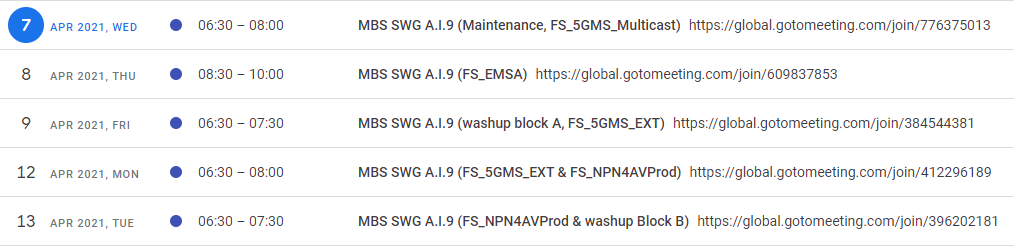 Mr. Frédéric Gabin (Dolby, Chairman of MBS SWG) opens the telco sessions on 7 April at 6:30 CEST. This document was shared online.Scribes: Charles Lo (Qualcomm).Julien Lemotheux (Orange)Richard Bradbury (BBC)Thomas Stockhammer (Qualcomm)E-mail discussion from here:https://list.etsi.org/scripts/wa.exe?A1=ind2104A&L=3GPP_TSG_SA_WG4_MBS https://list.etsi.org/scripts/wa.exe?A1=ind2104B&L=3GPP_TSG_SA_WG4_MBS9.2	Registration of documentsThe following documents were allocated at the start of the MBS online session, February 2, 2021.9.3	Reports/Liaisons from other groups/meetingsE-mail Discussion:None triggered.Presenter:  Frédéric Gabin (Dolby)Online Discussion:Frédéric: If we don’t have to do anything, we don’t need to answer.Decision:Noted.S4-210405 is noted.E-mail Discussion:None triggered.Decision:Replied.S4-210407 is replied to in S4-210442.E-mail Discussion:See S4-210442.Decision:Noted without presentation after discussion of draft LS reply (S4-210619).S4-210443 is noted.E-mail Discussion:Presenter:  Charles Lo (Qualcomm)Online Discussion:Frédéric: This could be controversial. We should stick on the question from SA2. Qi: Are there any cases where the application doesn’t have a network to de-jitter buffer for audio and video?  James: I agree with the change here. De-jitter should be in the application.Thorsten: I have not seen any application without a de-jitter buffer. So, if we don’t have an example, we don’t have to take it into consideration.Darko: In the context of VIAPA, uplink media contributions are latency-sensitive. Any hold-and-forward of packets in the network would need to bring a significant benefit to justify it.Yujian: Suggests adding reference for SA1/SA2 colleagues. This buffer could have some benefits.Charles: SA1 should answer for themselves.Frédéric: Suggests adding the word “current” to describe how things are today. (Who knows what the future might hold?)Paul Szucs: Asks about the first bullet. “Media players” is too specific. [Removed from draft text.]Qi Pan: Referenced TS 23.700 is in multiple parts. We need to be more specific about which part we are referring to.Frédéric: Can we agree on the version on the screen without the 2nd bullet?Decision:Will be revised to take into account online edits, and will be agreed without presentation.S4-210442 is revised to S4-210619.E-mail Discussion:See S4-210442.Decision:Agreed without presentation.S4-210619 is agreed.E-mail Discussion:See S4-210441.S4-210414 is replied to in S4-210441.E-mail Discussion:Presenter:  Charles Lo (Qualcomm)Online Discussion:Gunnar: About access to GPSI, there are methods on Android or iOS, it is more difficult on browser based clients. In some cases, this is available in the SIM card. The other solution, the full number, is not available by default.Charles: OS API is one way. It could also be provisioned.Thorsten: It is a bit unreliable to use something from the OS. It would be better to talk of a subscription ID.Charles: It could be the client ID from the consumption reporting.Thorsten: Another point on the identification, the only reliable method is the trusted AF. Richard: Can we take our time to answer this LS?Frédéric: Is it release 16 or 17? If this is release 17, we don’t need to rush.Imed: Client ID has been there since release 6. The correction should be considered even without the request from SA2. Let’s start by fixing this and then check with GPSI.Thorsten: I also think we don’t need to rush. Maybe we need to have conditional solutions. This should be a release 17 fix.Richard: It is valuable to complete this CR during this meeting, and then answer to this LS. I don’t understand what we have in mind yet.Frédéric: We will require both a fix and a release 17 solution. r02 was presented.Qi: The WID is not agreed at SA4 level so we can’t list it here. About the last sentence, I think AF should be 5GMS AF.Decision:Revised. The revision is sent to the closing plenary without MBS SWG approval.S4-210441 is revised to S4-210644.E-mail Discussion:Presenter:  Charles Lo (Qualcomm)Online Discussion:Decision:To be presented to SA4 plenaryE-mail Discussion:Decision:Noted by emails.S4-210415 is noted.9.4 Issues for immediate consideration9.5 CRs to features in Release 16 and earlierE-mail Discussion:Presenter:  Charles Lo (Qualcomm)Online Discussion:r03 was presented.Frédéric: What about putting the condition first in the sentence added in r03.Charles: OK.Frédéric: This remains a draft CR without presentation to the plenary. We will resubmit a formal CR at the next meeting.Decision:Revised for cleaning and to change the order of the sentence as suggested by the chair.The revision is agreed without presentation.S4-210440 is revised to S4-210643.E-mail Discussion:Decision:Agreed without presentation.S4-210643 is agreed.S4-210448 is withdrawn.E-mail Discussion:Decision:Agreed via emails.LS will be drafted in 620S4-210524 is agreed.E-mail Discussion:See S4-210524.Decision:Revised via emails.S4-210525 is revised to S4-210615.E-mail Discussion: See S4-210524.Presenter:  Thorsten Lohmar (Ericsson)Online Discussion:Thosten: The next step will be to convert it in a real CR.Frédéric: Can we argue the fix in release 16?Thorsten: The only thing SA4 can do is to fix it in release 17. This contribution is release 16 because it is removing the editor’s note and defining functionalities.Frédéric: We don’t need a CR in this meeting because there is no plenary before the next meeting.Richard: Small typos (triggeres, reffering, …)Decision:Agreed. Will be submitted as a full CR at SA4#114-e.S4-210615 is agreed.E-mail Discussion: None triggered.Presenter:  Thorsten Lohmar (Ericsson)Online Discussion:Thorsten: Last sentence is a duplicated one. To be removed.Qi: Why do we need the NSSAI in this API?Thorsten: You are right, we have no explicit use case using it. But we have this in the template.Qi: I am OK to send the LS.Frédéric: Small typos (the…) to be correctedDecision:Revised to take into account online corrections. The revision will be agreed without presentation.S4-210620 is revised to S4-210630.Decision:Agreed without presentation.Then revised to 661 for presentation at closing plenary.S4-210630 is agreed and then revised to S4-210661.9.6 FS_5GMS_Multicast (Feasibility Study on Multicast Architecture Enhancements for 5GMSA)S4-210449 is late and not treated.S4-210450  is late and not treated.S4-210451 is late and not treated.E-mail Discussion:Presenter:  Richard Bradbury (BBC)Online Discussion:Thomas: Ingesting an external stream (not 3GPP) in a 5MBS client is a hack. I recommend an offline discussion.Cédric: I agree with Thomas. Maybe external entities can act as 5MBS. About the Rendez-vous services, I would prefer to have use cases with this in external DN.Richard: By definition, the Rendezvous service needs to have knowledge on the client. I think it is impossible to have this in an external DN.Frédéric: Several issues to be tackled offline. Multicast study is a stage 2, so should be completed in June. We need to work on conclusions.Thomas: It is a complex matter. I don’t even have time to understand the SA2 architecture. Decision:Revised to 621 which will be reviewed offline.S4-210475 is revised to S4-210621.E-mail Discussion:See S4-210475.Presenter:  Richard Bradbury (BBC)Online Discussion:Draft version was presented.Peng: Scenario C and D, are they about scenario 2 (not prioritized for now)?Richard: Yes.Peng: I don’t think we should put efforts on scenario 2.Thorsten: I think these collaborations modes help. Richard: I think it is reasonable to prioritize Scenario 0 over 2. Maybe the text is enough for scenario 2.Frédéric: Would a note indicating the focus is collaboration B0 be enough?Thorsten: Why are we now excluding collaboration C? B0 and C are both using object delivery with MBSF, MBSTF and 5MBS AS.Frédéric: We agree this should be documented in the TR in the same clause and put the emphasis on B0.Peng: I need more offline discussions.Peng feels that the interworking descriptions should go in a different clause.Frédéric: Good progress but can’t be finalized during this meeting.Decision:Noted.S4-210621 is noted.E-mail Discussion:Decision:Revised via emails.S4-210476 is revised to S4-210616.E-mail Discussion:See S4-210476.Presenter:  Richard Bradburry (BBC)Online Discussion:NoneDecision:Agreed. This will go to the editor (not to the closing plenary).S4-210616 is agreed.E-mail Discussion:Decision:Agreed via emails.S4-210493 is agreed.E-mail Discussion:Decision:Revised via emails.S4-210494 is revised to S4-210618.E-mail Discussion:See S4-210494.Presenter:  Peng Tan (Telus)Online Discussion:Possible need for additional telcos after SA4#114-e with power to send the TR to the SA Plenary.Decision:Agreed and goes to the plenary.S4-210618 is agreed.E-mail Discussion:Decision:Revised via emailsS4-210495 is revised to S4-210617.E-mail Discussion:See S4-210495Presenter:  Peng Tan (Telus)Online Discussion:Charles: This is “set of APIs to the application” and not to the end-user.Richard: Should be APIs exposed to the 5MBS-Aware Application.Richard: On the 2nd figure isn’t the last version provided. And in the 3rd figure, NEF box needs to be located under the solid xMB-C line on the northbound side.Decision:Revised. The revision (588) will go to the plenary.S4-210617 is revised to S4-210588.E-mail Discussion:Decision:S4-210588 is to be presented to SA4 plenary.E-mail Discussion:Presenter:  Peng Tan (Telus)Online Discussion:v4 was presented. Peng will be added as the contact person.Richard: Typo in action point 3. Style needs also to be modified.Decision:Revised. The revision will go to the plenary.S4-210496 is revised into S4-210632.E-mail Discussion:Presenter:  Thorsten Lohmar (Ericsson)Online Discussion:Richard: Maybe the title should be Nx2 design consideration.Thorsten: I will provide the new title by email.Decision:Revised. The revision will be agreed without presentation.S4-210521 is revised to S4-210638.E-mail Discussion:See S4-210521.Decision:Agreed without presentation.S4-210638 is agreed. 9.7 FS_EMSA (Feasibility Study on Streaming Architecture extensions For Edge processing)E-mail Discussion:Presenter:  Qi Pan (Huawei)Online Discussion:The BBC revision of r2 was presented.Iraj: There is a new version of TS 23.558.Fred: We should not reference specific versions of 3GPP specifications.Decision:Revised. The revision (622) will be agreed without presentation.S4-210499 is revised to S4-210622.E-mail Discussion:See S4-210499.Decision:Agreed without presentation.S4-210622 is agreed.E-mail Discussion:Presenter:  Qi Pan (Huawei)Online Discussion:r2 was presented.Richard: EES with media functions seems a bit strange implementationQi: reference architecture is just for functional mapping; on deployment architecture there can be edge app servers running in Richard: use of term in SA6 is very misleading - it’s a instance or container of virtualization technologyFred: you mean Edge DN is part of virtualized infrastructure?Imed: my mental view is of an app implementing multiple stacks; SA4 has media centric viewIraj: notion of which service runs in another depend on which service is known by serverRichard: there is only one service - the 5GMS service. It’s a complex service : daemon running multiple services; it also has EAS characteristicsFred: 3GPP network as shown is restricted to NEF and PCF; wish to park this document for more offline discussionDecision:Revised.S4-210503 is revised to S4-210633.E-mail Discussion:See S4-210503.Decision:Agreed. Editor will change SA6 MEC to SA6 Edge Computing.S4-210633 is agreed.E-mail Discussion:Presenter: Qi Pan (Huawei)Online Discussion:r2 was presented.Richard: I need more time to review.Imed: Separate each call flow out.Richard: Subclause for each call flow with a separate sequence diagram. Decision:515 revised to 623. 623 is noted but content is agreed as a basis for further work.Revisions expected at the ad hoc calls prior to SA4#114-e.S4-210515 is revised to S4-210623.E-mail Discussion:See S4-210515.Decision:Noted but content is agreed as a basis for further work.Revisions expected at the ad hoc calls prior to SA4#114-e.S4-210623 is noted.E-mail Discussion:Presenter:  Sungryeul Rhyu (Samsung)Online Discussion:Fred: Is this within the scope of the study item?Imed: SA5 is still working.Imed: I don’t think SA5 is considering this. We will have to see what they give us and we can decide if it’s sufficient. We already have a step where the AF evaluates whether additional instances are required. How much support we get from the ECSP is unclear still.Decision:We await what SA5 provides us with.S4-210517 is noted.E-mail Discussion:Presenter:  Iraj Sodagar (Tencent)Online Discussion:r1 was presented.Call flow changes for EAS discoveryRichard: We can’t avoid updating the diagram. Step 18 should say a list of candidates. And another step is missing between 18 and 19 for selection.Iraj: EEC could make that choice.Imed: You could have an extra white box for this selection done by EEC or EAS. This could replace step 19.Qi: No consensus reached at SA6 on which entity does the selection.Frédéric: We agree on this update. We need to edit the prose for step 19, at least.Identified gapsImed: Suggest extracting the gaps clause and merging with Imed’s contribution on clause 6.4 [S4-210575].Iraj: Let’s work offline.Richard: Some gaps are common to all call flows.Imed: We could cross reference the call flow and step for each gap.Decision:Iraj to provide a revision that can be opened in the wash-up.S4-210561 is revised to S4-210624.E-mail Discussion:See S4-210561.Presenter:  Richard Bradburry (BBC)Online Discussion:Decision:Revised. The revision will be agreed without presentation.S4-210624 is revised to S4-210631.E-mail Discussion:See S4-210561.Decision:Agreed without presentation.S4-210631 is agreed.E-mail Discussion:Presenter:  Imed Bouazizi (Qualcomm)Online Discussion:Version modified by BBC was presented.Decision:Revised to 625 to include BBC modifications and 625 will be agreed without presentation.S4-210574 is revised to S4-210625.E-mail Discussion:See S4-210574.Decision:Agreed without presentation.S4-210625 is agreed.E-mail Discussion:Presenter:   Imed Bouazizi (Qualcomm)Online Discussion:Version modified by BBC was presented.Imed: Maybe we could merge with Iraj’s contribution (561).Paul: 3: Typo AF and AS.Fred: 4: SA5 may already provide procedures for context transfer.Imed: I’ll update point 4.Thomas: Suggests being as clear as possible to formulate concrete objectives for normative work. Write the work item objectives in the conclusions clause. Then the WID can point to these as justification.Fred: It would be great if you can share the results of offline discussion via the drafts folder.Decision:Revised.S4-210575 is revised to S4-210626.E-mail Discussion:Decision:Agreed via emails.S4-210626 is agreed.E-mail Discussion:Presenter:   Imed Bouazizi (Qualcomm)Online Discussion:BBC-Tencent version was presented.Frédéric:“Informative” in Annex title to be removed as a TR is already informative.Decision:Revised.S4-210578 is revised to S4-210627.E-mail Discussion:Decision:Agreed via emails with a note to the editor to fix the penultimate paragraph in the document that corresponds to step 8 in the call flow, but lacks a number.S4-210627 is agreed.E-mail Discussion:Presenter:  Online Discussion:Decision:S4-210628 is to be presented to SA4 plenary.E-mail Discussion:Presenter:  Online Discussion:Decision:S4-210629 is to be presented to SA4 plenary.9.8 FS_5GMS_EXT (Study on 5G media streaming extensions)E-mail Discussion:Presenter:  Thomas Stockhammer (Qualcomm)Online Discussion:Decision:S4-210452 is late and not treated.E-mail Discussion:Presenter:  Thomas Stockhammer (Qualcomm)Online Discussion:Decision:S4-210454 is late and not treated.E-mail Discussion:Presenter:  Thomas Stockhammer (Qualcomm)Online Discussion:Decision:S4-210455 is late and not treated.E-mail Discussion:Presenter:  Thomas Stockhammer (Qualcomm)Online Discussion:Decision:S4-210456 is late and not treated.E-mail Discussion:Presenter:  Iraj Sodagar (Tencent)Online Discussion:r1 was presented.Richard: About step 17, the simplest thing to do seems to remove this step.Iraj: OK to do this in a future revision. It could also be needed to modify 501.Imed: We have to differentiate content preparation (prior to the content hosting) and distributionIraj: Here it is all about content preparation. Frédéric: Someone needs to prepare a fix to 501.Richard/Charles: I would like more time.Decision:Revised.S4-210477 is revised to S4-210634.E-mail Discussion:See S4-210477.Decision:Revised.S4-210634 is revised to S4-210640.E-mail Discussion:Decision:Agreed via emails.S4-210640 is agreed.E-mail Discussion:Presenter:  Iraj Sodagar (Tencent)Online Discussion:rev1 was presented.Frédéric: Should we note this contribution and address it during telcos?Iraj: OK.Decision:Noted.S4-210478 is noted.E-mail Discussion:Presenter:  Iraj Sodagar (Tencent)Online Discussion:Iraj: I can make it clear that the solution is illustrative only (responding to Charles’ concerns).Charles: It’s not-typical to get into detailed solution space description in a TR, but if clearly qualified it’s for the purpose of describing the problem it’s probably OKRichard: has similar comment as CharlesIraj: would be easier to Decision:Revised.S4-210479 is revised to S4-210635.E-mail Discussion:See S4-210479.Decision:S4-210635 is noted without presentation.E-mail Discussion:Presenter:  Iraj Sodagar (Tencent)Online Discussion:Decision:S4-210482 is to be presented to SA4 plenary.E-mail Discussion:Presenter:  Spencer Dawkins (Tencent)Online Discussion:rev1 was presented.Thorsten: What are the impacts of the open issues?Spencer: Some are describing things we need to know. The others are to be sure that all open issues are listed.Frédéric: Do we have ambition to address these open issues? They seem to be more open questions than open issues. Open issues call for candidate solutions.Thorsten: Many of these are uncertainties in the protocol because it is new. Maybe massage the heading titles. Then we could include this in the TR.Iraj: These are questions for inside the study rather than for later standardisation.Fred: Text is useful. Suggest moving it to a different subclause, e.g. in the general description.Decision:Revised.S4-210492 is revised to S4-210636.E-mail Discussion:Decision:Agreed via emails.S4-210636 is agreed.E-mail Discussion:Decision:501, 522 and 537 are merged into 589.S4-210501 is merged into S4-210589.E-mail Discussion:Presenter: Qi Pan (Huawei)Online Discussion:Richard: Agrees that these examples of desired content awareness are validDecision:Noted.S4-210511 is noted.E-mail Discussion:Decision:Agreed as basis for further work via emails.S4-210518 is agreed.E-mail Discussion:See S4-210501.Decision:501, 522 and 537 are merged into 589.S4-210522 is merged into S4-210589.E-mail Discussion:Presenter:  Thorsten Lohmar (Ericsson)Online Discussion:r2 was presented.Imed: One question: Why does the app is below the client?Thorsten: I was trying to prevent crossing lines.Frédéric: Maybe you can add the labels in figure 5.9.2.2.Decision:Revised. The revision will be agreed without presentation.S4-210523 is revised to S4-210637.E-mail Discussion:See S4-210637.Decision:Agreed without presentation.S4-210637 is agreed.E-mail Discussion:See S4-210501.Decision:501, 522 and 537 are merged into 589.S4-210537 is merged into S4-210589.E-mail Discussion:Decision:We can not consider a further revision of 589 during this meeting. Let’s consider this proposal further during one of our upcoming MBS SWG AH Telco.S4-210589 is noted.9.9 FS_NPN4AVProd (Feasibility Study on Media Production over 5G NPN)E-mail Discussion:Presenter:  Qi Pan (Huawei)Online Discussion:Frédéric: There was a comment indicating that the use case is not included in the WID. Thorsten: It is fine to have a new use case but we need to know why. In this case, this is too high level.Frédéric: Exact, we should take existing use cases from AVProd.Qi: This use case also appears in TR 22.827 SA1 study on AVProdFrédéric: Let’s stop the debate.Decision:Noted.S4-210500 is noted.E-mail Discussion:Decision:Agreed via emails.S4-210519 is agreed.E-mail Discussion:Decision:Agreed via emails. It is recommended that the editor of the TR takes the comments from Qualcomm into account in the next draft version.S4-210527 is agreed.E-mail Discussion:Presenter:  Thorsten Lohmar (Ericsson)Online Discussion:Frédéric: This will need further iterations before it can be added to the TR. Additionally, a reference to SMPTE 2110 should be added. With regards to figures, we would need the written authorization from EBU and AMWA.Thorsten: Yes, AMWA figure contains copyright. So we can’t change it and need to add copyright.Darko: I don’t expect any issue. EBU can provide a statement for the technology pyramid diagram if needed.Frédéric: The minimum is to have an email saying OK.Thorsten: Is MCC has experience with copyright labels?Decision:Noted. Other iteration to be planned for next telcos.S4-210528 is noted.E-mail Discussion:Presenter:  Thorsten Lohmar (Ericsson)Online Discussion:r1 was presented.Thorsten: Editor’s note still needs to be clarified.Frédéric: Can we agree to this revision? OK let’s do that.Decision:Revised according to r1. The revision (641) is agreed without presentation.S4-210529 is revised to S4-210641.E-mail Discussion:See S4-210529.Decision:Agreed without presentation.S4-210641 is agreed.E-mail Discussion:Presenter:  Thorsten Lohmar (Ericsson)Online Discussion:v1 was presented.Thorsten: I understand from the comments by emails this is in progress.Thomas: The main thing is this is a very specific use case with a very generic introduction. Thorsten: OK, point taken. Some areas are too detailed and others too general.Frédéric: The content is fine, but it needs more iterations. No time to process it during this meeting.Decision:Noted, revision expected during telcos.S4-210530 is noted.E-mail Discussion:Presenter:  Thorsten Lohmar (Ericsson)Online Discussion:MBS telcos before SA4#114-e to be updated.Thomas: It will be difficult to consider outputs from the 5G-MAG workshop only one day after.Decision:Revised for the fixes, mostly on the date for the telcos. The revision (642) is agreed without presentation and will go to the plenary.S4-210639 is revised to S4-210642.Decision:Agreed without presentation and will go to the plenary.S4-210642 is agreed.9.10 New Work / New Work Items and Study ItemsE-mail Discussion:Decision:Revised.S4-210497 is revised to S4-210590.9.11 Others including TEI9.12 Review of the future work plan (next meeting dates, hosts)MBS SWG AH post 113-eApr 22, 14:00-17:00 CESTMay 6, 15:00-18:00 CESTJoint telco with Video SWG on FS_EMSA-FS_5GSTAR: May 4 1700-1800 CEST9.13 Any Other Business9.14 Close of the sessionThe chairman thanked the delegates and closed the meeting at 1800 CEST on 13th April 2021.Annex A: AttendeesAnnex B: Final agendaAnnex C - Documents statusC.1 Agreed documents (not presented to SA4 plenary)C.2 Agreed documents (to be presented to SA4 plenary)C.3 Other status than agreed documents (not to be presented to SA4 plenary)C.4 Other status than agreed documents (to be presented to SA4 plenary)MBS SWG initial Tdoc allocationGabin, FredericTue, 6 Apr 2021 11:58:50 +00006.2Other 3GPP groupsPlenary405 (SA3/data collection)->MBS SWG414 (SA2/data collection)->MBS SWG415 (SA2/5MBS) -> MBS SWG407 (SA2/VIAPA) -> MBS SWG9Multicast-Broadcast-Streaming (MBS) SWG-9.1Opening of the sessionA9.2Registration of documentsA9.3Reports/Liaisons from other groups/meetingsA441, 4429.4Issues for immediate considerationA9.5CRs to features in Release 16 and earlierA440, 524, 525,4489.6FS_5GMS_Multicast (Feasibility Study on Multicast Architecture Enhancements for 5GMSA)A475, 476, 493, 494, 495, 496, 521449, 450, 4519.7FS_EMSA (Feasibility Study on Streaming Architecture extensions For Edge processing)A499, 503, 515, 517, 561, 574, 575,9.8FS_5GMS_EXT (Study on 5G media streaming extensions)B477, 478, 479, 492, 501, 511, 518, 522, 523, 537452, 454, 455, 456, 4829.9FS_NPN4AVProd (Feasibility Study on Media Production over 5G NPN)B500, 519, 527, 528, 529, 5309.10New Work / New Work Items and Study ItemsB4979.11Others including TEIB4989.12Review of the future work plan (next meeting dates, hosts)B9.13Any Other BusinessB9.14Close of the sessionBTDocTitleSourceAgenda itemS4-210405Reply LS method for collection of data from the UE3GPP SA36.2S4-210407LS on hold and forward buffer support for VIAPA services3GPP SA26.2S4-210414Reply LS on method for collection of data from the UE3GPP SA26.2S4-210415Reply LS on Service Layer aspects for 5G MBS3GPP SA26.2S4-210441Draft Reply LS to SA2 on UE Data CollectionQualcomm Incorporated9.3S4-210442Draft Reply LS to SA2 on hold and forward buffer support for VIAPA servicesQualcomm Incorporated9.3S4-210443On Hold and Forward Buffer Support for VIAPA ServicesQualcomm Incorporated, Ericsson LM, Sennheiser9.3S4-210440ClientId for Consumption and Metrics Reporting, and Dynamic Policy and Network Assistance AccessQualcomm Incorporated9.5S4-210448Proposed Corrections to TS 26.512Qualcomm Incorporated9.5S4-210524Discussion on Application Id usage on Nnef_AfSessionWithQoS and NnefChargableThirdParty APIsEricsson LM9.5S4-210525Correction on Dynamic Policy parametersEricsson LM9.5S4-210444test - CRETSI9.6S4-210449[FS_5GMS_Multicast] Key issue on re-use of MBMS service layerQualcomm Incorporated9.6S4-210450[FS_5GMS_Multicast] Hybrid ServicesQualcomm Incorporated9.6S4-210451[FS_5GMS_Multicast] Interworking with EPC and enTVQualcomm Incorporated9.6S4-210475Interworking of DVB-MABR with 5MBSBBC9.6S4-210476Baseline 5MBS reference architectureBBC9.6S4-210493Draft TR 26.802TELUS9.6S4-210494[FS_5GMS_Multicast] Updated time and work planTELUS9.6S4-210495pCR to TR 26.802 - on 5GS broadcast-multicast user serviceTELUS9.6S4-210496LS to SA2 on work split and broadcast-multicast user serviceTELUS9.6S4-210521Updated Key Issue 2: Review of existing xMB interface wrt Nx2Ericsson LM9.6S4-210499Update on the SA6 generic proceduresHUAWEI Technologies Japan K.K.9.7S4-210503Possible Deployment Options for EMSA ArchitectureHUAWEI Technologies Japan K.K.9.7S4-210515Discussion on the Edge Application Server Relocation based on the EMAS architectureHUAWEI Technologies Japan K.K.9.7S4-210517FS_EMSA: Provisioning of edge-enabled functionsSamsung Electronics Czech9.7S4-210561[FS_EMSA] Updates to call flows and new gap analysisTencent9.7S4-210574Updates to TR 26.803QUALCOMM Europe Inc. - Italy9.7S4-210575Gaps and conclusions for TR 26.803QUALCOMM Europe Inc. - Italy9.7S4-210578Split Rendering Use Case WalkthroughQUALCOMM Europe Inc. - Italy9.7S4-210452[FS_5GMS-EXT] Key Topic Additional / New transport protocolsQualcomm Incorporated9.8S4-210454[FS_5GMS-EXT] Key Topic Content Aware StreamingQualcomm Incorporated9.8S4-210455[FS_5GMS-EXT] Key Topic Support for encrypted and high-value contentQualcomm Incorporated9.8S4-210456[FS_5GMS-EXT] Key Topic Scalable distribution of unicast Live ServicesQualcomm Incorporated9.8S4-210477[FS_5GMS-EXT]: Content preparation topic: Call flows for collaboration scenariosTencent9.8S4-210478[FS_5GMS-EXT]: Content preparation topic: potential open issuesTencent9.8S4-210479[FS_5GMS-EXT]: Uplink streaming topic: Call flows for collaboration scenariosTencent9.8S4-210482[FS_5GMS_EXT]: Proposed workplan updateTencent9.8S4-210492[FS_5GMS-EXT] Key Topic Additional / New transport protocols (Open issues for HTTP/3 and QUIC)Tencent America9.8S4-210501Update on the Traffic Identification for 5-tuple identified streamingHUAWEI Technologies Japan K.K.9.8S4-210511Discussion on the content aware streamingHUAWEI Technologies Japan K.K.9.8S4-210518TR 26.804 v0.1.1Ericsson GmbH, Eurolab9.8S4-210522[FS_5GMS-EXT] Key Topic Traffic Identification using ToS IP Header FieldEricsson LM9.8S4-210523[FS_5GMS-EXT] Collaboration scenario proposal for KI “per-application-authorization”Ericsson LM9.8S4-210537Key Topic Traffic IdentificationQualcomm Incorporated9.8S4-210500Use case for multiple video camera capturing for A/V ProductionHUAWEI Technologies Japan K.K.9.9S4-210519Initial version of TR 26.805Ericsson GmbH, Eurolab9.9S4-210527Structure of the technical reportEricsson LM, BBC, EBU, Sennheiser9.9S4-210528Overview of NMOS functionalityBBC, Ericsson LM, EBU, Sennheiser9.9S4-210529Description of existing media protocols in media productionEBU, Ericsson LM, BBC, Sennheiser9.9S4-210530Description of camera media flows in a Multi-Camera productionBBC, Ericsson LM, EBU, Sennheiser9.9S4-210497New WID on 5GMS AF Event ExposureQUALCOMM Europe Inc. - Italy9.10S4-210498UE Data Ingest over M1 InterfaceQualcomm Incorporated9.11S4-210405Reply LS method for collection of data from the UE3GPP SA3Jayeeta SahaS4-210407LS on hold and forward buffer support for VIAPA services3GPP SA2Jayeeta SahaS4-210443On Hold and Forward Buffer Support for VIAPA ServicesQualcomm Incorporated, Ericsson LM, SennheiserCharles LoS4-210442Draft Reply LS to SA2 on hold and forward buffer support for VIAPA servicesQualcomm IncorporatedCharles Lo[9.3; 442; Block A; 7 Apr 0500] Draft Reply LS to SA2 on hold and forward buffer support for VIAPA services -> for agreementGabin, FredericTue, 6 Apr 2021 08:08:37 +0000[9.3; 442; Block A; 7 Apr 0500] Draft Reply LS to SA2 on hold and forward buffer support for VIAPA services -> for agreementpanqi (E)Tue, 6 Apr 2021 15:12:09 +0000[9.3; 442; Block A; 7 Apr 0500] Draft Reply LS to SA2 on hold and forward buffer support for VIAPA services -> for agreementRichard BradburyTue, 6 Apr 2021 15:58:08 +0100[9.3; 442; Block A; 7 Apr 0500] Draft Reply LS to SA2 on hold and forward buffer support for VIAPA services -> for agreementCharles LoTue, 6 Apr 2021 17:59:43 +0000[9.3; 442; Block A; 7 Apr 0500] Draft Reply LS to SA2 on hold and forward buffer support for VIAPA services -> for agreementThorsten LohmarTue, 6 Apr 2021 18:14:14 +0000[9.3; 442; Block A; 7 Apr 0500] Draft Reply LS to SA2 on hold and forward buffer support for VIAPA services -> for agreementCurcio, Igor (Nokia - FI/Tampere)Tue, 6 Apr 2021 23:41:39 +0000[9.3; 442; Block A; 7 Apr 0500] Draft Reply LS to SA2 on hold and forward buffer support for VIAPA services -> for agreementpanqi (E)Wed, 7 Apr 2021 03:26:28 +0000[9.3; 442; Block A; 7 Apr 0500] Draft Reply LS to SA2 on hold and forward buffer support for VIAPA services -> for agreementGabin, FredericWed, 7 Apr 2021 03:57:17 +0000Re: [9.3; 442; Block A; 7 Apr 0500] Draft Reply LS to SA2 on hold and forward buffer support for VIAPA services -> for agreementThorsten LohmarWed, 7 Apr 2021 06:24:41 +0000Re: [9.3; 442; Block A; 7 Apr 0500] Draft Reply LS to SA2 on hold and forward buffer support for VIAPA services -> for agreementRichard BradburyWed, 7 Apr 2021 16:34:40 +0100S4-210619Draft Reply LS to SA2 on hold and forward buffer support for VIAPA servicesQualcomm IncorporatedCharles LoS4-210414Reply LS on method for collection of data from the UE3GPP SA2Jayeeta SahaS4-210441Draft Reply LS to SA2 on UE Data CollectionQualcomm IncorporatedCharles Lo[9.3; 441; Block A; 7 Apr 0500] Draft Reply LS to SA2 on UE Data Collection -> for agreementGabin, FredericTue, 6 Apr 2021 08:08:16 +0000[9.3; 441; Block A; 7 Apr 0500] Draft Reply LS to SA2 on UE Data Collection -> for agreementGunnar HeikkiläTue, 6 Apr 2021 08:49:28 +0000[9.3; 441; Block A; 7 Apr 0500] Draft Reply LS to SA2 on UE Data Collection -> for agreementGunnar HeikkiläTue, 6 Apr 2021 14:49:40 +0000[9.3; 441; Block A; 7 Apr 0500] Draft Reply LS to SA2 on UE Data Collection -> for agreementRichard BradburyTue, 6 Apr 2021 15:33:00 +0100[9.3; 441; Block A; 7 Apr 0500] Draft Reply LS to SA2 on UE Data Collection -> for agreementImed BouaziziTue, 6 Apr 2021 18:18:12 +0000[9.3; 441; Block A; 7 Apr 0500] Draft Reply LS to SA2 on UE Data Collection -> for agreementThorsten LohmarTue, 6 Apr 2021 18:57:31 +0000[9.3; 441; Block A; 7 Apr 0500] Draft Reply LS to SA2 on UE Data Collection -> for agreementCharles LoTue, 6 Apr 2021 19:42:49 +0000[9.3; 441; Block A; 7 Apr 0500] Draft Reply LS to SA2 on UE Data Collection -> for agreementCharles LoTue, 6 Apr 2021 22:35:10 +0000[9.3; 441; Block A; 7 Apr 0500] Draft Reply LS to SA2 on UE Data Collection -> for agreementGabin, FredericWed, 7 Apr 2021 03:45:07 +0000Re: [9.3; 441; Block A; 7 Apr 0500] Draft Reply LS to SA2 on UE Data Collection -> for agreementJulien LemotheuxWed, 7 Apr 2021 07:02:02 +0000Re: [9.3; 441; Block A; 7 Apr 0500] Draft Reply LS to SA2 on UE Data Collection -> for agreementRichard BradburyWed, 7 Apr 2021 15:07:13 +0100revised draft rely LS to SA2 on UE data collectionCharles LoFri, 9 Apr 2021 04:23:16 +0000Re: revised draft rely LS to SA2 on UE data collectionCharles LoFri, 9 Apr 2021 04:51:07 +0000Re: revised draft rely LS to SA2 on UE data collectionGunnar HeikkiläFri, 9 Apr 2021 13:53:47 +0000Re: revised draft rely LS to SA2 on UE data collectionCharles LoFri, 9 Apr 2021 16:39:52 +0000Re: revised draft rely LS to SA2 on UE data collectionCharles LoFri, 9 Apr 2021 18:27:38 +0000Re: (2) revised draft rely LS to SA2 on UE data collectionCharles LoMon, 12 Apr 2021 05:57:38 +0000Re: (2) revised draft rely LS to SA2 on UE data collectionGunnar HeikkiläMon, 12 Apr 2021 12:56:26 +0000Re: (2) revised draft rely LS to SA2 on UE data collectionHyun-Koo YangMon, 12 Apr 2021 14:23:23 +0900revised draft rely LS to SA2 on UE data collectionCharles LoMon, 12 Apr 2021 16:14:52 +0000Re: (2) revised draft rely LS to SA2 on UE data collectionHyun-Koo YangMon, 12 Apr 2021 19:33:05 +0900S4-210644Draft Reply LS to SA2 on UE Data CollectionQualcomm IncorporatedCharles LoFW: Late comment 644, Draft Reply LS to SA2 on UE Data CollectionCharles LoTue, 13 Apr 2021 17:23:13 +0000S4-210415Reply LS on Service Layer aspects for 5G MBS3GPP SA2Jayeeta Saha[9.3 [Liaisons]; 415; Block B; 13 Apr 1800 CEST] Reply LS on Service Layer aspects for 5G MBS (from SA2) -> to be notedGabin, FredericTue, 13 Apr 2021 09:04:27 +0000Re: [9.3 [Liaisons]; 415; Block B; 13 Apr 1800 CEST] Reply LS on Service Layer aspects for 5G MBS (from SA2) -> to be notedGabin, FredericTue, 13 Apr 2021 17:54:00 +0000S4-210440ClientId for Consumption and Metrics Reporting, and Dynamic Policy and Network Assistance AccessQualcomm IncorporatedCharles Lo[9.5; 440; Block A; 7 Apr 0500] dCR to 26.512 - ClientId for Consumption and Metrics Reporting, and Dynamic Policy and Network Assistance Access -> for agreementGabin, FredericTue, 6 Apr 2021 08:08:45 +0000[9.5; 440; Block A; 7 Apr 0500] dCR to 26.512 - ClientId for Consumption and Metrics Reporting, and Dynamic Policy and Network Assistance Access -> for agreementGunnar HeikkiläTue, 6 Apr 2021 08:53:44 +0000[9.5; 440; Block A; 7 Apr 0500] dCR to 26.512 - ClientId for Consumption and Metrics Reporting, and Dynamic Policy and Network Assistance Access -> for agreementRichard BradburyTue, 6 Apr 2021 11:21:51 +0100[9.5; 440; Block A; 7 Apr 0500] dCR to 26.512 - ClientId for Consumption and Metrics Reporting, and Dynamic Policy and Network Assistance Access -> for agreementRichard BradburyTue, 6 Apr 2021 11:42:48 +0100[9.5; 440; Block A; 7 Apr 0500] dCR to 26.512 - ClientId for Consumption and Metrics Reporting, and Dynamic Policy and Network Assistance Access -> for agreementThorsten LohmarTue, 6 Apr 2021 13:12:44 +0000[9.5; 440; Block A; 7 Apr 0500] dCR to 26.512 - ClientId for Consumption and Metrics Reporting, and Dynamic Policy and Network Assistance Access -> for agreementGabin, FredericWed, 7 Apr 2021 03:59:12 +0000S4-210440Charles LoMon, 12 Apr 2021 16:45:00 +0000S4-210440Richard BradburyMon, 12 Apr 2021 18:00:14 +0100S4-210643ClientId for Consumption and Metrics Reporting, and Dynamic Policy and Network Assistance AccessQualcomm IncorporatedCharles Lo[S4-201643] Draft CR on ClientIdCharles LoTue, 13 Apr 2021 17:53:00 +0000S4-210448Proposed Corrections to TS 26.512Qualcomm IncorporatedThomas StockhammerS4-210524Discussion on Application Id usage on Nnef_AfSessionWithQoS and NnefChargableThirdParty APIsEricsson LMThorsten Lohmar[9.5; 524, 525; Block A; 7 Apr 0500] DP and dCR to TS 26.512 on Correction on Dynamic Policy parameters -> for agreementGabin, FredericTue, 6 Apr 2021 08:08:59 +0000[9.5; 524, 525; Block A; 7 Apr 0500] DP and dCR to TS 26.512 on Correction on Dynamic Policy parameters -> for agreementRichard BradburyTue, 6 Apr 2021 10:41:36 +0100[9.5; 524, 525; Block A; 7 Apr 0500] DP and dCR to TS 26.512 on Correction on Dynamic Policy parameters -> for agreementCharles LoTue, 6 Apr 2021 23:02:21 +0000[9.5; 524, 525; Block A; 7 Apr 0500] DP and dCR to TS 26.512 on Correction on Dynamic Policy parameters -> for agreementGabin, FredericWed, 7 Apr 2021 04:03:04 +0000Re: [9.5; 524, 525; Block A; 7 Apr 0500] DP and dCR to TS 26.512 on Correction on Dynamic Policy parameters -> for agreementThorsten LohmarWed, 7 Apr 2021 04:41:32 +0000Re: [9.5; 524, 525->615; Block A; 7 Apr 0500] DP and dCR to TS 26.512 on Correction on Dynamic Policy parameters -> for agreementRichard BradburyWed, 7 Apr 2021 14:18:23 +0100Re: [9.5; 524, 525; Block A; 7 Apr 0500] DP and dCR to TS 26.512 on Correction on Dynamic Policy parameters -> for agreementThorsten LohmarThu, 8 Apr 2021 07:15:19 +0000Re: [9.5; 524, 525; Block A; 7 Apr 0500] DP and dCR to TS 26.512 on Correction on Dynamic Policy parameters -> for agreementThorsten LohmarThu, 8 Apr 2021 15:40:11 +0000Re: [9.5; 524, 525; Block A; 7 Apr 0500] DP and dCR to TS 26.512 on Correction on Dynamic Policy parameters -> for agreementThorsten LohmarThu, 8 Apr 2021 15:49:30 +0000Re: [9.5; 524, 525; Block A; 7 Apr 0500] DP and dCR to TS 26.512 on Correction on Dynamic Policy parameters -> for agreementRichard BradburyThu, 8 Apr 2021 16:10:15 +0100Re: [9.5; 524, 525; Block A; 7 Apr 0500] DP and dCR to TS 26.512 on Correction on Dynamic Policy parameters -> for agreementRichard BradburyThu, 8 Apr 2021 16:49:46 +0100Re: [9.5; 524, 525; Block A; 7 Apr 0500] DP and dCR to TS 26.512 on Correction on Dynamic Policy parameters -> for agreementRichard BradburyThu, 8 Apr 2021 16:57:16 +0100Re: [9.5; 524, 525; Block A; 7 Apr 0500] DP and dCR to TS 26.512 on Correction on Dynamic Policy parameters -> for agreementpanqi (E)Fri, 9 Apr 2021 06:29:53 +0000Re: [9.5; 524, 525; Block A; 7 Apr 0500] DP and dCR to TS 26.512 on Correction on Dynamic Policy parameters -> for agreementThorsten LohmarFri, 9 Apr 2021 07:11:54 +0000Re: [9.5; 524, 525; Block A; 7 Apr 0500] DP and dCR to TS 26.512 on Correction on Dynamic Policy parameters -> for agreementpanqi (E)Fri, 9 Apr 2021 07:40:36 +0000Re: [9.5; 524, 525; Block A; 7 Apr 0500] DP and dCR to TS 26.512 on Correction on Dynamic Policy parameters -> for agreementThorsten LohmarFri, 9 Apr 2021 08:12:29 +0000Re: [9.5; 524, 525; Block A; 7 Apr 0500] DP and dCR to TS 26.512 on Correction on Dynamic Policy parameters -> for agreementpanqi (E)Fri, 9 Apr 2021 10:16:30 +0000Re: [9.5; 524, 525; Block A; 7 Apr 0500] DP and dCR to TS 26.512 on Correction on Dynamic Policy parameters -> for agreementRichard BradburyFri, 9 Apr 2021 11:19:00 +0100Re: [9.5; 524, 525->620; Block A; 7 Apr 0500] DP and dCR to TS 26.512 on Correction on Dynamic Policy parameters -> for agreementGabin, FredericMon, 12 Apr 2021 04:02:53 +0000Re: [9.5; 524, 525->620; Block A; 7 Apr 0500] DP and dCR to TS 26.512 on Correction on Dynamic Policy parameters -> for agreementThorsten LohmarMon, 12 Apr 2021 04:35:43 +0000Re: [9.5; 524, 525->620; Block A; 7 Apr 0500] DP and dCR to TS 26.512 on Correction on Dynamic Policy parameters -> for agreementGabin, FredericMon, 12 Apr 2021 04:36:45 +0000Re: [9.5; 524, 525->620; Block A; 7 Apr 0500] DP and dCR to TS 26.512 on Correction on Dynamic Policy parameters -> for agreementThorsten LohmarMon, 12 Apr 2021 15:44:51 +0000Re: [9.5; 524, 525; Block A; 7 Apr 0500] DP and dCR to TS 26.512 on Correction on Dynamic Policy parameters -> for agreementRichard BradburyMon, 12 Apr 2021 17:22:00 +0100Re: [9.5; 524, 525; Block A; 7 Apr 0500] DP and dCR to TS 26.512 on Correction on Dynamic Policy parameters -> for agreementpanqi (E)Tue, 13 Apr 2021 01:18:53 +0000S4-210525Correction on Dynamic Policy parametersEricsson LMThorsten LohmarS4-210615Correction on Dynamic Policy parametersEricsson LMThorsten LohmarS4-210620Draft LS (to SA2) on App ID Usage in NEF Related Service API in Rel 17Ericsson LMThorsten LohmarS4-210630Draft LS (to SA2) on App ID Usage in NEF Related Service API in Rel 17Ericsson LMThorsten LohmarS4-210449[FS_5GMS_Multicast] Key issue on re-use of MBMS service layerQualcomm IncorporatedThomas StockhammerS4-210450[FS_5GMS_Multicast] Hybrid ServicesQualcomm IncorporatedThomas StockhammerS4-210451[FS_5GMS_Multicast] Interworking with EPC and enTVQualcomm IncorporatedThomas StockhammerS4-210475Interworking of DVB-MABR with 5MBSBBCRichard Bradbury[9.6; 475; Block A; 7 Apr 0500] pCR to TR 26.802 - Interworking of DVB-MABR with 5MBS (Scenario #2) -> for agreementGabin, FredericTue, 6 Apr 2021 08:09:19 +0000[9.6; 475; Block A; 7 Apr 0500] pCR to TR 26.802 - Interworking of DVB-MABR with 5MBS (Scenario #2) -> for agreementThomas StockhammerTue, 6 Apr 2021 14:53:08 +0000[9.6; 475; Block A; 7 Apr 0500] pCR to TR 26.802 - Interworking of DVB-MABR with 5MBS (Scenario #2) -> for agreementThomas StockhammerTue, 6 Apr 2021 17:42:54 +0000[9.6; 475; Block A; 7 Apr 0500] pCR to TR 26.802 - Interworking of DVB-MABR with 5MBS (Scenario #2) -> for agreementRichard BradburyTue, 6 Apr 2021 18:19:37 +0100[9.6; 475; Block A; 7 Apr 0500] pCR to TR 26.802 - Interworking of DVB-MABR with 5MBS (Scenario #2) -> for agreementThorsten LohmarTue, 6 Apr 2021 18:46:00 +0000[9.6; 475; Block A; 7 Apr 0500] pCR to TR 26.802 - Interworking of DVB-MABR with 5MBS (Scenario #2) -> for agreementGabin, FredericWed, 7 Apr 2021 04:06:15 +0000Re: [9.6; 475; Block A; 7 Apr 0500] pCR to TR 26.802 - Interworking of DVB-MABR with 5MBS (Scenario #2) -> for agreementRichard BradburyWed, 7 Apr 2021 12:22:46 +0100[9.6; 475; Block A; 7 Apr 0500] pCR to TR 26.802 - Interworking of DVB-MABR with 5MBS (Scenario #2) -> for agreementThorsten LohmarThu, 8 Apr 2021 11:10:38 +0000[9.6; 475; Block A; 7 Apr 0500] pCR to TR 26.802 - Interworking of DVB-MABR with 5MBS (Scenario #2) -> for agreementThorsten LohmarThu, 8 Apr 2021 14:59:22 +0000[9.6; 475; Block A; 7 Apr 0500] pCR to TR 26.802 - Interworking of DVB-MABR with 5MBS (Scenario #2) -> for agreementRichard BradburyThu, 8 Apr 2021 15:34:24 +0100[9.6; 475; Block A; 7 Apr 0500] pCR to TR 26.802 - Interworking of DVB-MABR with 5MBS (Scenario #2) -> for agreementPeng TanFri, 9 Apr 2021 05:44:45 +0000[9.6; 475; Block A; 7 Apr 0500] pCR to TR 26.802 - Interworking of DVB-MABR with 5MBS (Scenario #2) -> for agreementRichard BradburyFri, 9 Apr 2021 06:38:04 +0100[9.6; 475; Block A; 7 Apr 0500] pCR to TR 26.802 - Interworking of DVB-MABR with 5MBS (Scenario #2) -> for agreementRichard BradburyFri, 9 Apr 2021 10:56:33 +0100[9.6; 475; Block A; 7 Apr 0500] pCR to TR 26.802 - Interworking of DVB-MABR with 5MBS (Scenario #2) -> for agreementCedric THIENOTFri, 9 Apr 2021 12:49:32 +0200Re: [9.6; 475->621; Block A; 7 Apr 0500] pCR to TR 26.802 - Interworking of DVB-MABR with 5MBS (Scenario #2) -> for agreementRichard BradburySun, 11 Apr 2021 20:57:45 +0100Re: [9.6; 475->621; Block A; 7 Apr 0500] pCR to TR 26.802 - Interworking of DVB-MABR with 5MBS (Scenario #2) -> for agreementGabin, FredericMon, 12 Apr 2021 03:20:20 +0000Re: [9.6; 475->621; Block A; 7 Apr 0500] pCR to TR 26.802 - Interworking of DVB-MABR with 5MBS (Scenario #2) -> for agreementPeng TanTue, 13 Apr 2021 00:09:07 +0000S4-210621Interworking of DVB-MABR with 5MBSBBCRichard BradburyS4-210476Baseline 5MBS reference architectureBBCRichard Bradbury[9.6; 476; Block A; 7 Apr 0500] pCR to TR 26.802 - Baseline SA2 5MBS reference architecture -> for agreementGabin, FredericTue, 6 Apr 2021 08:09:08 +0000[9.6; 476; Block A; 7 Apr 0500] pCR to TR 26.802 - Baseline SA2 5MBS reference architecture -> for agreementThomas StockhammerTue, 6 Apr 2021 18:45:55 +0000[9.6; 476; Block A; 7 Apr 0500] pCR to TR 26.802 - Baseline SA2 5MBS reference architecture -> for agreementCharles LoTue, 6 Apr 2021 23:08:01 +0000[9.6; 476; Block A; 7 Apr 0500] pCR to TR 26.802 - Baseline SA2 5MBS reference architecture -> for agreementCharles LoTue, 6 Apr 2021 23:12:30 +0000[9.6; 476; Block A; 7 Apr 0500] pCR to TR 26.802 - Baseline SA2 5MBS reference architecture -> for agreementGabin, FredericWed, 7 Apr 2021 04:09:37 +0000Re: [9.6; 476; Block A; 7 Apr 0500] pCR to TR 26.802 - Baseline SA2 5MBS reference architecture -> for agreementRichard BradburyWed, 7 Apr 2021 08:36:58 +0100[9.6; 616; Block A; 8 Apr 0500] pCR to TR 26.802 - Baseline SA2 5MBS reference architecture -> for agreementGabin, FredericWed, 7 Apr 2021 08:00:46 +0000S4-210616Baseline 5MBS reference architectureBBCRichard BradburyS4-210493Draft TR 26.802TELUSPENG TAN[9.6; 493; Block A; 7 Apr 0500] Draft TR 26.802 1.0.8 -> for agreement as basis for further workGabin, FredericTue, 6 Apr 2021 08:09:32 +0000[9.6; 493; Block A; 7 Apr 0500] Draft TR 26.802 1.0.8 -> for agreement as basis for further workThomas StockhammerTue, 6 Apr 2021 13:09:24 +0000[9.6; 493; Block A; 7 Apr 0500] Draft TR 26.802 1.0.8 -> for agreement as basis for further workPeng TanTue, 6 Apr 2021 15:45:50 +0000[9.6; 493; Block A; 7 Apr 0500] Draft TR 26.802 1.0.8 -> for agreement as basis for further workGabin, FredericWed, 7 Apr 2021 04:03:53 +0000S4-210494[FS_5GMS_Multicast] Updated time and work planTELUSPENG TAN[9.6; 494; Block A; 7 Apr 0500] [FS_5GMS_Multicast] Updated time and work planGabin, FredericTue, 6 Apr 2021 08:10:10 +0000[9.6; 494; Block A; 7 Apr 0500] [FS_5GMS_Multicast] Updated time and work planThomas StockhammerTue, 6 Apr 2021 13:05:43 +0000[9.6; 494; Block A; 7 Apr 0500] [FS_5GMS_Multicast] Updated time and work planGabin, FredericWed, 7 Apr 2021 04:20:19 +0000Re: [9.6; 494; Block A; 7 Apr 0500] [FS_5GMS_Multicast] Updated time and work planPeng TanWed, 7 Apr 2021 05:15:14 +0000Re: [9.6; 494; Block A; 7 Apr 0500] [FS_5GMS_Multicast] Updated time and work planGabin, FredericWed, 7 Apr 2021 06:47:27 +0000Re: [9.6; 494; Block A; 7 Apr 0500] [FS_5GMS_Multicast] Updated time and work planGabin, FredericTue, 13 Apr 2021 04:19:16 +0000Re: [9.6; 494; Block A; 7 Apr 0500] [FS_5GMS_Multicast] Updated time and work planPeng TanTue, 13 Apr 2021 04:31:43 +0000S4-210618[FS_5GMS_Multicast] Updated time and work planTELUSPENG TANS4-210495pCR to TR 26.802 - on 5GS broadcast-multicast user serviceTELUSPENG TAN[9.6; 495; Block A; 7 Apr 0500] pCR to TR 26.802 - on 5GS broadcast-multicast user service-> for agreementGabin, FredericTue, 6 Apr 2021 08:09:41 +0000[9.6; 495; Block A; 7 Apr 0500] pCR to TR 26.802 - on 5GS broadcast-multicast user service-> for agreementRichard BradburyTue, 6 Apr 2021 10:51:09 +0100[9.6; 495; Block A; 7 Apr 0500] pCR to TR 26.802 - on 5GS broadcast-multicast user service-> for agreementThomas StockhammerTue, 6 Apr 2021 12:57:47 +0000[9.6; 495; Block A; 7 Apr 0500] pCR to TR 26.802 - on 5GS broadcast-multicast user service-> for agreementThorsten LohmarTue, 6 Apr 2021 13:21:39 +0000[9.6; 495; Block A; 7 Apr 0500] pCR to TR 26.802 - on 5GS broadcast-multicast user service-> for agreementRichard BradburyTue, 6 Apr 2021 16:20:49 +0100[9.6; 495; Block A; 7 Apr 0500] pCR to TR 26.802 - on 5GS broadcast-multicast user service-> for agreementCedric THIENOTTue, 6 Apr 2021 16:45:29 +0200[9.6; 495; Block A; 7 Apr 0500] pCR to TR 26.802 - on 5GS broadcast-multicast user service-> for agreementThorsten LohmarTue, 6 Apr 2021 18:24:34 +0000[9.6; 495; Block A; 7 Apr 0500] pCR to TR 26.802 - on 5GS broadcast-multicast user service-> for agreementThomas StockhammerTue, 6 Apr 2021 18:47:38 +0000[9.6; 495; Block A; 7 Apr 0500] pCR to TR 26.802 - on 5GS broadcast-multicast user service-> for agreementPeng TanWed, 7 Apr 2021 01:58:59 +0000[9.6; 495; Block A; 7 Apr 0500] pCR to TR 26.802 - on 5GS broadcast-multicast user service-> for agreementPeng TanWed, 7 Apr 2021 02:05:35 +0000[9.6; 495; Block A; 7 Apr 0500] pCR to TR 26.802 - on 5GS broadcast-multicast user service-> for agreementPeng TanWed, 7 Apr 2021 02:58:03 +0000[9.6; 495; Block A; 7 Apr 0500] pCR to TR 26.802 - on 5GS broadcast-multicast user service-> for agreementGabin, FredericWed, 7 Apr 2021 04:12:00 +0000[9.6; 617; Block A; 8 Apr 0500] pCR to TR 26.802 - on 5GS Broadcast-Multicast User Service-> for agreementGabin, FredericWed, 7 Apr 2021 07:40:51 +0000Re: [9.6; 495->617; Block A; 7 Apr 0500] pCR to TR 26.802 - on 5GS broadcast-multicast user service-> for agreementPeng TanWed, 7 Apr 2021 13:28:18 +0000Re: [9.6; 495->617; Block A; 7 Apr 0500] pCR to TR 26.802 - on 5GS broadcast-multicast user service-> for agreementRichard BradburyWed, 7 Apr 2021 14:00:24 +0100Re: [9.6; 495->617; Block A; 7 Apr 0500] pCR to TR 26.802 - on 5GS broadcast-multicast user service-> for agreementRichard BradburyWed, 7 Apr 2021 15:27:02 +0100Re: [9.6; 495->617; Block A; 7 Apr 0500] pCR to TR 26.802 - on 5GS broadcast-multicast user service-> for agreementPeng TanWed, 7 Apr 2021 15:41:01 +0000Re: [9.6; 495->617; Block A; 7 Apr 0500] pCR to TR 26.802 - on 5GS broadcast-multicast user service-> for agreementPeng TanWed, 7 Apr 2021 15:52:01 +0000Re: [9.6; 495->617; Block A; 7 Apr 0500] pCR to TR 26.802 - on 5GS broadcast-multicast user service-> for agreementThorsten LohmarThu, 8 Apr 2021 06:53:16 +0000Re: [9.6; 495->617; Block A; 7 Apr 0500] pCR to TR 26.802 - on 5GS broadcast-multicast user service-> for agreementRichard BradburyThu, 8 Apr 2021 07:14:29 +0100Re: [9.6; 495->617; Block A; 7 Apr 0500] pCR to TR 26.802 - on 5GS broadcast-multicast user service-> for agreementRemi HoudailleThu, 8 Apr 2021 08:12:52 +0000Re: [9.6; 495->617; Block A; 7 Apr 0500] pCR to TR 26.802 - on 5GS broadcast-multicast user service-> for agreementChristophe BurdinatThu, 8 Apr 2021 09:00:15 +0000Re: [9.6; 495->617; Block A; 7 Apr 0500] pCR to TR 26.802 - on 5GS broadcast-multicast user service-> for agreementThomas StockhammerThu, 8 Apr 2021 09:09:13 +0000Re: [9.6; 495->617; Block A; 7 Apr 0500] pCR to TR 26.802 - on 5GS broadcast-multicast user service-> for agreementRemi HoudailleThu, 8 Apr 2021 10:28:14 +0000Re: [9.6; 495->617; Block A; 7 Apr 0500] pCR to TR 26.802 - on 5GS broadcast-multicast user service-> for agreementRichard BradburyThu, 8 Apr 2021 11:08:01 +0100Re: [9.6; 495->617; Block A; 7 Apr 0500] pCR to TR 26.802 - on 5GS broadcast-multicast user service-> for agreementRichard BradburyThu, 8 Apr 2021 11:46:46 +0100Re: [9.6; 495->617; Block A; 7 Apr 0500] pCR to TR 26.802 - on 5GS broadcast-multicast user service-> for agreementThorsten LohmarThu, 8 Apr 2021 11:51:34 +0000Re: [9.6; 495; Block A; 7 Apr 0500] pCR to TR 26.802 - on 5GS broadcast-multicast user service-> for agreementRemi HoudailleThu, 8 Apr 2021 13:33:06 +0000Re: [9.6; 495->617; Block A; 7 Apr 0500] pCR to TR 26.802 - on 5GS broadcast-multicast user service-> for agreementGabin, FredericMon, 12 Apr 2021 03:22:29 +0000Re: [9.6; 495->617; Block A; 7 Apr 0500] pCR to TR 26.802 - on 5GS broadcast-multicast user service-> for agreementPeng TanMon, 12 Apr 2021 05:11:02 +0000S4-210617pCR to TR 26.802 - on 5GS broadcast-multicast user serviceTELUSPENG TANS4-210588pCR to TR 26.802 - on 5GS broadcast-multicast user serviceTELUSPENG TAN[FS_5GMS_Multicast] sa4-210588 pCR to TR26.802 on 5GS Multicast-Broadcast User ServicePeng TanTue, 13 Apr 2021 07:32:34 +0000S4-210496LS to SA2 on work split and broadcast-multicast user serviceTELUSPENG TAN[9.6; 496; Block A; 7 Apr 0500] LS to SA2 on work split and broadcast-multicast user service for 5GS -> for agreementGabin, FredericTue, 6 Apr 2021 08:10:04 +0000[9.6; 496; Block A; 7 Apr 0500] LS to SA2 on work split and broadcast-multicast user service for 5GS -> for agreementRichard BradburyTue, 6 Apr 2021 16:56:03 +0100[9.6; 496; Block A; 7 Apr 0500] LS to SA2 on work split and broadcast-multicast user service for 5GS -> for agreementThomas StockhammerTue, 6 Apr 2021 20:16:55 +0000[9.6; 496; Block A; 7 Apr 0500] LS to SA2 on work split and broadcast-multicast user service for 5GS -> for agreementPeng TanWed, 7 Apr 2021 01:57:24 +0000[9.6; 496; Block A; 7 Apr 0500] LS to SA2 on work split and broadcast-multicast user service for 5GS -> for agreementThomas StockhammerWed, 7 Apr 2021 02:01:38 +0000[9.6; 496; Block A; 7 Apr 0500] LS to SA2 on work split and broadcast-multicast user service for 5GS -> for agreementPeng TanWed, 7 Apr 2021 02:08:52 +0000[9.6; 496; Block A; 7 Apr 0500] LS to SA2 on work split and broadcast-multicast user service for 5GS -> for agreementGabin, FredericWed, 7 Apr 2021 04:18:26 +0000Re: [9.6; 496; Block A; 7 Apr 0500] LS to SA2 on work split and broadcast-multicast user service for 5GS -> for agreementPeng TanWed, 7 Apr 2021 05:01:45 +0000Re: [9.6; 496; Block A; 7 Apr 0500] LS to SA2 on work split and broadcast-multicast user service for 5GS -> for agreementThorsten LohmarWed, 7 Apr 2021 05:34:46 +0000Re: [9.6; 496; Block A; 7 Apr 0500] LS to SA2 on work split and broadcast-multicast user service for 5GS -> for agreementGabin, FredericWed, 7 Apr 2021 07:43:10 +0000Re: [9.6; 496; Block A; 7 Apr 0500] LS to SA2 on work split and broadcast-multicast user service for 5GS -> for agreementRichard BradburyWed, 7 Apr 2021 15:33:10 +0100Re: [9.6; 496; Block A; 7 Apr 0500] LS to SA2 on work split and broadcast-multicast user service for 5GS -> for agreementPeng TanThu, 8 Apr 2021 06:13:29 +0000Re: [9.6; 496; Block A; 7 Apr 0500] LS to SA2 on work split and broadcast-multicast user service for 5GS -> for agreementpanqi (E)Thu, 8 Apr 2021 08:34:20 +0000Re: [9.6; 496; Block A; 7 Apr 0500] LS to SA2 on work split and broadcast-multicast user service for 5GS -> for agreementGabin, FredericThu, 8 Apr 2021 11:00:29 +0000Re: [9.6; 496; Block A; 7 Apr 0500] LS to SA2 on work split and broadcast-multicast user service for 5GS -> for agreementpanqi (E)Thu, 8 Apr 2021 11:09:26 +0000Re: [9.6; 496; Block A; 7 Apr 0500] LS to SA2 on work split and broadcast-multicast user service for 5GS -> for agreementThorsten LohmarThu, 8 Apr 2021 11:42:14 +0000Re: [9.6; 496; Block A; 7 Apr 0500] LS to SA2 on work split and broadcast-multicast user service for 5GS -> for agreementPeng TanThu, 8 Apr 2021 14:39:14 +0000Re: [9.6; 496; Block A; 7 Apr 0500] LS to SA2 on work split and broadcast-multicast user service for 5GS -> for agreementPeng TanFri, 9 Apr 2021 03:05:35 +0000Re: [9.6; 496; Block A; 7 Apr 0500] LS to SA2 on work split and broadcast-multicast user service for 5GS -> for agreementPeng TanTue, 13 Apr 2021 05:54:53 +0000Re: [9.6; 496; Block A; 8 Apr 0500] LS to SA2 on work split and broadcast-multicast user service for 5GS -> for agreementRichard BradburyTue, 13 Apr 2021 17:59:22 +0100Re: [9.6; 496; Block A; 8 Apr 0500] LS to SA2 on work split and broadcast-multicast user service for 5GS -> for agreementThorsten LohmarTue, 13 Apr 2021 17:10:33 +0000S4-210521Updated Key Issue 2: Review of existing xMB interface wrt Nx2Ericsson LMThorsten Lohmar[9.6; 521; Block A; 7 Apr 0500] pCR to TR 26.802 - Updated Key Issue 2: Review of existing xMB interface -> for agreementGabin, FredericTue, 6 Apr 2021 08:09:56 +0000[9.6; 521; Block A; 7 Apr 0500] pCR to TR 26.802 - Updated Key Issue 2: Review of existing xMB interface -> for agreementRichard BradburyTue, 6 Apr 2021 10:55:44 +0100[9.6; 521; Block A; 7 Apr 0500] pCR to TR 26.802 - Updated Key Issue 2: Review of existing xMB interface -> for agreementThomas StockhammerTue, 6 Apr 2021 20:05:42 +0000[9.6; 521; Block A; 7 Apr 0500] pCR to TR 26.802 - Updated Key Issue 2: Review of existing xMB interface -> for agreementCharles LoTue, 6 Apr 2021 23:18:51 +0000[9.6; 521; Block A; 7 Apr 0500] pCR to TR 26.802 - Updated Key Issue 2: Review of existing xMB interface -> for agreementGabin, FredericWed, 7 Apr 2021 04:13:35 +0000[9.6; 521; Block A; 7 Apr 0500] pCR to TR 26.802 - Updated Key Issue 2: Review of existing xMB interface -> for agreementGabin, FredericWed, 7 Apr 2021 04:14:01 +0000Re: [9.6; 521; Block A; 7 Apr 0500] pCR to TR 26.802 - Updated Key Issue 2: Review of existing xMB interface -> for agreementThorsten LohmarWed, 7 Apr 2021 04:57:44 +0000Re: [9.6; 521; Block A; 7 Apr 0500] pCR to TR 26.802 - Updated Key Issue 2: Review of existing xMB interface -> for agreementThorsten LohmarWed, 7 Apr 2021 05:03:44 +0000Re: [9.6; 521; Block A; 7 Apr 0500] pCR to TR 26.802 - Updated Key Issue 2: Review of existing xMB interface -> for agreementThorsten LohmarWed, 7 Apr 2021 05:06:52 +0000Re: [9.6; 521; Block A; 7 Apr 0500] pCR to TR 26.802 - Updated Key Issue 2: Review of existing xMB interface -> for agreementThomas StockhammerWed, 7 Apr 2021 05:15:30 +0000Re: [9.6; 521; Block A; 7 Apr 0500] pCR to TR 26.802 - Updated Key Issue 2: Review of existing xMB interface -> for agreementGabin, FredericWed, 7 Apr 2021 07:42:18 +0000Re: [9.6; 521; Block A; 7 Apr 0500] pCR to TR 26.802 - Updated Key Issue 2: Review of existing xMB interface -> for agreementRichard BradburyWed, 7 Apr 2021 14:29:25 +0100Re: [9.6; 521; Block A; 7 Apr 0500] pCR to TR 26.802 - Updated Key Issue 2: Review of existing xMB interface -> for agreementThorsten LohmarThu, 8 Apr 2021 10:16:41 +0000Re: [9.6; 521; Block A; 7 Apr 0500] pCR to TR 26.802 - Updated Key Issue 2: Review of existing xMB interface -> for agreementThorsten LohmarThu, 8 Apr 2021 10:18:06 +0000Re: [9.6; 521; Block A; 7 Apr 0500] pCR to TR 26.802 - Updated Key Issue 2: Review of existing xMB interface -> for agreementThorsten LohmarThu, 8 Apr 2021 15:06:29 +0000Re: [9.6; 521; Block A; 7 Apr 0500] pCR to TR 26.802 - Updated Key Issue 2: Review of existing xMB interface -> for agreementRichard BradburyThu, 8 Apr 2021 15:58:57 +0100Re: [9.6; 521; Block A; 7 Apr 0500] pCR to TR 26.802 - Updated Key Issue 2: Review of existing xMB interface -> for agreementRichard BradburyThu, 8 Apr 2021 18:28:25 +0100Re: [9.6; 521; Block A; 7 Apr 0500] pCR to TR 26.802 - Updated Key Issue 2: Review of existing xMB interface -> for agreementThomas StockhammerThu, 8 Apr 2021 18:41:49 +0000Re: [9.6; 521; Block A; 7 Apr 0500] pCR to TR 26.802 - Updated Key Issue 2: Review of existing xMB interface -> for agreementDöhla, StefanThu, 8 Apr 2021 20:32:17 +0000Re: [9.6; 521; Block A; 7 Apr 0500] pCR to TR 26.802 - Updated Key Issue 2: Review of existing xMB interface -> for agreementThorsten LohmarMon, 12 Apr 2021 14:10:54 +0000Re: [9.6; 521; Block A; 7 Apr 0500] pCR to TR 26.802 - Updated Key Issue 2: Review of existing xMB interface -> for agreementRichard BradburyMon, 12 Apr 2021 17:00:32 +0100S4-210638On Nx2 Design and extension of KI#2 with Group Communication Delivery configuration  interfaceEricsson LMThorsten LohmarS4-210499Update on the SA6 generic proceduresHUAWEI Technologies Japan K.K.Qi Pan[9.7 (FS_EMSA); 499; Block A; 8 Apr 0500] pCR TR 26.803 Update on the SA6 generic procedures -> for agreementGabin, FredericTue, 6 Apr 2021 10:07:33 +0000[9.7 (FS_EMSA); 499; Block A; 8 Apr 0500] pCR TR 26.803 Update on the SA6 generic procedures -> for agreementRichard BradburyTue, 6 Apr 2021 11:57:03 +0100[9.7 (FS_EMSA); 499; Block A; 8 Apr 0500] pCR TR 26.803 Update on the SA6 generic procedures -> for agreementImed BouaziziTue, 6 Apr 2021 20:04:07 +0000[9.7 (FS_EMSA); 499; Block A; 8 Apr 0500] pCR TR 26.803 Update on the SA6 generic procedures -> for agreementIraj SodagarTue, 6 Apr 2021 21:57:13 +0000Re: [9.7 (FS_EMSA); 499; Block A; 8 Apr 0500] pCR TR 26.803 Update on the SA6 generic procedures -> for agreementpanqi (E)Wed, 7 Apr 2021 06:21:56 +0000Re: [9.7 (FS_EMSA); 499; Block A; 8 Apr 0500] pCR TR 26.803 Update on the SA6 generic procedures -> for agreementRichard BradburyWed, 7 Apr 2021 16:10:56 +0100Re: [9.7 (FS_EMSA); 499; Block A; 8 Apr 0500] pCR TR 26.803 Update on the SA6 generic procedures -> for agreementRichard BradburyWed, 7 Apr 2021 16:17:47 +0100Re: [9.7 (FS_EMSA); 499; Block A; 8 Apr 0500] pCR TR 26.803 Update on the SA6 generic procedures -> for agreementRichard BradburyWed, 7 Apr 2021 16:23:47 +0100Re: [9.7 (FS_EMSA); 499; Block A; 8 Apr 0500] pCR TR 26.803 Update on the SA6 generic procedures -> for agreementpanqi (E)Wed, 7 Apr 2021 17:18:38 +0000Re: [9.7 (FS_EMSA); 499; Block A; 8 Apr 0500] pCR TR 26.803 Update on the SA6 generic procedures -> for agreementGabin, FredericWed, 7 Apr 2021 18:30:41 +0000Re: [9.7 (FS_EMSA); 499; Block A; 8 Apr 0500] pCR TR 26.803 Update on the SA6 generic procedures -> for agreementRichard BradburyWed, 7 Apr 2021 18:39:07 +0100Re: [9.7 (FS_EMSA); 499; Block A; 8 Apr 0500] pCR TR 26.803 Update on the SA6 generic procedures -> for agreementIraj SodagarWed, 7 Apr 2021 18:58:13 +0000Re: [9.7 (FS_EMSA); 499; Block A; 8 Apr 0500] pCR TR 26.803 Update on the SA6 generic procedures -> for agreementRichard BradburyWed, 7 Apr 2021 21:10:50 +0100Re: [9.7 (FS_EMSA); 499; Block A; 8 Apr 0500] pCR TR 26.803 Update on the SA6 generic procedures -> for agreementRichard BradburyWed, 7 Apr 2021 21:12:03 +0100Re: [9.7 (FS_EMSA); 499; Block A; 8 Apr 0500] pCR TR 26.803 Update on the SA6 generic procedures -> for agreementIraj SodagarWed, 7 Apr 2021 21:15:12 +0000Re: [9.7 (FS_EMSA); 499; Block A; 8 Apr 0500] pCR TR 26.803 Update on the SA6 generic procedures -> for agreementpanqi (E)Thu, 8 Apr 2021 09:21:28 +0000S4-210622Update on the SA6 generic proceduresHUAWEI Technologies Japan K.K.Qi PanS4-210503Possible Deployment Options for EMSA ArchitectureHUAWEI Technologies Japan K.K.Qi Pan[9.7 (FS_EMSA); 503; Block A; 8 Apr 0500] pCR TR 26.803 Possible Deployment Options for EMSA Architecture -> for agreementGabin, FredericTue, 6 Apr 2021 10:07:43 +0000[9.7 (FS_EMSA); 503; Block A; 8 Apr 0500] pCR TR 26.803 Possible Deployment Options for EMSA Architecture -> for agreementRichard BradburyTue, 6 Apr 2021 12:02:26 +0100[9.7 (FS_EMSA); 503; Block A; 8 Apr 0500] pCR TR 26.803 Possible Deployment Options for EMSA Architecture -> for agreementImed BouaziziTue, 6 Apr 2021 20:19:06 +0000Re: [9.7 (FS_EMSA); 503; Block A; 8 Apr 0500] pCR TR 26.803 Possible Deployment Options for EMSA Architecture -> for agreementpanqi (E)Wed, 7 Apr 2021 11:30:30 +0000Re: [9.7 (FS_EMSA); 503; Block A; 8 Apr 0500] pCR TR 26.803 Possible Deployment Options for EMSA Architecture -> for agreementGabin, FredericWed, 7 Apr 2021 18:32:10 +0000Re: [9.7 (FS_EMSA); 503; Block A; 8 Apr 0500] pCR TR 26.803 Possible Deployment Options for EMSA Architecture -> for agreementImed BouaziziThu, 8 Apr 2021 03:22:13 +0000Re: [9.7 (FS_EMSA); 503; Block A; 8 Apr 0500] pCR TR 26.803 Possible Deployment Options for EMSA Architecture -> for agreementpanqi (E)Thu, 8 Apr 2021 03:39:21 +0000Re: [9.7 (FS_EMSA); 503; Block A; 8 Apr 0500] pCR TR 26.803 Possible Deployment Options for EMSA Architecture -> for agreementGabin, FredericThu, 8 Apr 2021 05:55:11 +0000Re: [9.7 (FS_EMSA); 503; Block A; 8 Apr 0500] pCR TR 26.803 Possible Deployment Options for EMSA Architecture -> for agreementpanqi (E)Thu, 8 Apr 2021 10:29:59 +0000Re: [9.7 (FS_EMSA); 503; Block A; 8 Apr 0500] pCR TR 26.803 Possible Deployment Options for EMSA Architecture -> for agreementRichard BradburyFri, 9 Apr 2021 10:04:59 +0100Re: [9.7 (FS_EMSA); 503; Block A; 8 Apr 0500] pCR TR 26.803 Possible Deployment Options for EMSA Architecture -> for agreementpanqi (E)Fri, 9 Apr 2021 10:06:06 +0000Re: [9.7 (FS_EMSA); 503; Block A; 8 Apr 0500] pCR TR 26.803 Possible Deployment Options for EMSA Architecture -> for agreementRichard BradburyFri, 9 Apr 2021 14:49:14 +0100Re: [9.7 (FS_EMSA); 503; Block A; 8 Apr 0500] pCR TR 26.803 Possible Deployment Options for EMSA Architecture -> for agreementpanqi (E)Mon, 12 Apr 2021 01:43:27 +0000Re: [9.7 (FS_EMSA); 503; Block A; 8 Apr 0500] pCR TR 26.803 Possible Deployment Options for EMSA Architecture -> for agreementpanqi (E)Mon, 12 Apr 2021 04:35:17 +0000Re: [9.7 (FS_EMSA); 503; Block A; 8 Apr 0500] pCR TR 26.803 Possible Deployment Options for EMSA Architecture -> for agreementRichard BradburyMon, 12 Apr 2021 13:17:36 +0100S4-210633Possible Deployment Options for EMSA ArchitectureHUAWEI Technologies Japan K.K.Qi PanS4-210515Discussion on the Edge Application Server Relocation based on the EMAS architectureHUAWEI Technologies Japan K.K.Qi Pan[9.7 (FS_EMSA); 515; Block A; 8 Apr 0500] pCR TR 26.803 Discussion on the Edge Application Server Relocation based on the EMAS architecture -> for agreementGabin, FredericTue, 6 Apr 2021 10:07:50 +0000[9.7 (FS_EMSA); 515; Block A; 8 Apr 0500] pCR TR 26.803 Discussion on the Edge Application Server Relocation based on the EMAS architecture -> for agreemenRichard BradburyTue, 6 Apr 2021 12:11:38 +0100[9.7 (FS_EMSA); 515; Block A; 8 Apr 0500] pCR TR 26.803 Discussion on the Edge Application Server Relocation based on the EMAS architecture -> for agreemenIraj SodagarTue, 6 Apr 2021 20:17:55 +0000[9.7 (FS_EMSA); 515; Block A; 8 Apr 0500] pCR TR 26.803 Discussion on the Edge Application Server Relocation based on the EMAS architecture -> for agreemenImed BouaziziTue, 6 Apr 2021 21:00:37 +0000[9.7 (FS_EMSA); 515; Block A; 8 Apr 0500] pCR TR 26.803 Discussion on the Edge Application Server Relocation based on the EMAS architecture -> for agreemenIraj SodagarTue, 6 Apr 2021 21:41:54 +0000Re: [9.7 (FS_EMSA); 515; Block A; 8 Apr 0500] pCR TR 26.803 Discussion on the Edge Application Server Relocation based on the EMAS architecture -> for agreemenpanqi (E)Wed, 7 Apr 2021 12:08:41 +0000Re: [9.7 (FS_EMSA); 515; Block A; 8 Apr 0500] pCR TR 26.803 Discussion on the Edge Application Server Relocation based on the EMAS architecture -> for agreemenGabin, FredericWed, 7 Apr 2021 19:10:04 +0000Re: [9.7 (FS_EMSA); 515; Block A; 8 Apr 0500] pCR TR 26.803 Discussion on the Edge Application Server Relocation based on the EMAS architecture -> for agreemenpanqi (E)Thu, 8 Apr 2021 01:42:00 +0000Re: [9.7 (FS_EMSA); 515; Block A; 8 Apr 0500] pCR TR 26.803 Discussion on the Edge Application Server Relocation based on the EMAS architecture -> for agreemenpanqi (E)Thu, 8 Apr 2021 10:08:31 +0000S4-210623Discussion on the Edge Application Server Relocation based on the EMAS architectureHUAWEI Technologies Japan K.K.Qi PanS4-210517FS_EMSA: Provisioning of edge-enabled functionsSamsung Electronics CzechSungryeul Rhyu[9.7 (FS_EMSA); 517; Block A; 8 Apr 0500] pCR TR 26.803 Provisioning of edge-enabled functions -> for agreementGabin, FredericTue, 6 Apr 2021 10:07:58 +0000[9.7 (FS_EMSA); 517; Block A; 8 Apr 0500] pCR TR 26.803 Provisioning of edge-enabled functions -> for agreementRichard BradburyTue, 6 Apr 2021 12:15:55 +0100[9.7 (FS_EMSA); 517; Block A; 8 Apr 0500] pCR TR 26.803 Provisioning of edge-enabled functions -> for agreementImed BouaziziTue, 6 Apr 2021 22:06:30 +0000[9.7 (FS_EMSA); 517; Block A; 8 Apr 0500] pCR TR 26.803 Provisioning of edge-enabled functions -> for agreementCharles LoTue, 6 Apr 2021 22:50:16 +0000[9.7 (FS_EMSA); 517; Block A; 8 Apr 0500] pCR TR 26.803 Provisioning of edge-enabled functions -> for agreementIraj SodagarWed, 7 Apr 2021 01:15:53 +0000[9.7 (FS_EMSA); 517; Block A; 8 Apr 0500] pCR TR 26.803 Provisioning of edge-enabled functions -> for agreementSungryeul RhyuWed, 7 Apr 2021 11:42:30 +0900Re: [9.7 (FS_EMSA); 517; Block A; 8 Apr 0500] pCR TR 26.803 Provisioning of edge-enabled functions -> for agreementImed BouaziziWed, 7 Apr 2021 14:24:41 +0000Re: [9.7 (FS_EMSA); 517; Block A; 8 Apr 0500] pCR TR 26.803 Provisioning of edge-enabled functions -> for agreementGabin, FredericWed, 7 Apr 2021 19:17:55 +0000S4-210561[FS_EMSA] Updates to call flows and new gap analysisTencentIraj Sodagar[9.7 (FS_EMSA); 561; Block A; 8 Apr 0500] pCR TR 26.803 Updates to call flows and new gap analysis -> for agreementGabin, FredericTue, 6 Apr 2021 10:08:04 +0000[9.7 (FS_EMSA); 561; Block A; 8 Apr 0500] pCR TR 26.803 Updates to call flows and new gap analysis -> for agreementRichard BradburyTue, 6 Apr 2021 12:22:53 +0100[9.7 (FS_EMSA); 561; Block A; 8 Apr 0500] pCR TR 26.803 Updates to call flows and new gap analysis -> for agreementIraj SodagarTue, 6 Apr 2021 18:04:19 +0000[9.7 (FS_EMSA); 561; Block A; 8 Apr 0500] pCR TR 26.803 Updates to call flows and new gap analysis -> for agreementImed BouaziziTue, 6 Apr 2021 22:25:04 +0000[9.7 (FS_EMSA); 561; Block A; 8 Apr 0500] pCR TR 26.803 Updates to call flows and new gap analysis -> for agreementIraj SodagarTue, 6 Apr 2021 22:38:43 +0000Re: [9.7 (FS_EMSA); 561; Block A; 8 Apr 0500] pCR TR 26.803 Updates to call flows and new gap analysis -> for agreementRichard BradburyWed, 7 Apr 2021 16:01:38 +0100Re: [9.7 (FS_EMSA); 561; Block A; 8 Apr 0500] pCR TR 26.803 Updates to call flows and new gap analysis -> for agreementIraj SodagarWed, 7 Apr 2021 18:07:55 +0000Re: [9.7 (FS_EMSA); 561; Block A; 8 Apr 0500] pCR TR 26.803 Updates to call flows and new gap analysis -> for agreementIraj SodagarWed, 7 Apr 2021 18:36:38 +0000Re: [9.7 (FS_EMSA); 561; Block A; 8 Apr 0500] pCR TR 26.803 Updates to call flows and new gap analysis -> for agreementRichard BradburyWed, 7 Apr 2021 18:58:35 +0100Re: [9.7 (FS_EMSA); 561; Block A; 8 Apr 0500] pCR TR 26.803 Updates to call flows and new gap analysis -> for agreementImed BouaziziThu, 8 Apr 2021 03:50:01 +0000Re: [9.7 (FS_EMSA); 561; Block A; 8 Apr 0500] pCR TR 26.803 Updates to call flows and new gap analysis -> for agreementIraj SodagarThu, 8 Apr 2021 18:18:41 +0000Re: [9.7 (FS_EMSA); 561->624; Block A; 8 Apr 0500] pCR TR 26.803 Updates to call flows and new gap analysis -> for agreementIraj SodagarThu, 8 Apr 2021 20:17:25 +0000Re: [9.7 (FS_EMSA); 561->624; Block A; 8 Apr 0500] pCR TR 26.803 Updates to call flows and new gap analysis -> for agreementRichard BradburyThu, 8 Apr 2021 20:56:00 +0100Re: [9.7 (FS_EMSA); 561->624->631; Block A; 8 Apr 0500] pCR TR 26.803 Updates to call flows and new gap analysis -> for agreementIraj SodagarFri, 9 Apr 2021 06:15:25 +0000Re: [9.7 (FS_EMSA); 561->624->631; Block A; 8 Apr 0500] pCR TR 26.803 Updates to call flows and new gap analysis -> for agreementRichard BradburyFri, 9 Apr 2021 07:08:36 +0100Re: [9.7 (FS_EMSA); 561->624->631; Block A; 8 Apr 0500] pCR TR 26.803 Updates to call flows and new gap analysis -> for agreementRichard BradburyFri, 9 Apr 2021 14:54:01 +0100Re: [9.7 (FS_EMSA); 561->624->631; Block A; 8 Apr 0500] pCR TR 26.803 Updates to call flows and new gap analysis -> for agreementGabin, FredericMon, 12 Apr 2021 04:07:31 +0000S4-210624[FS_EMSA] Updates to call flows and new gap analysisTencentIraj SodagarS4-210631[FS_EMSA] Updates to call flows and new gap analysisTencentIraj SodagarS4-210574Updates to TR 26.803QUALCOMM Europe Inc. - ItalyImed Bouazizi[9.7 (FS_EMSA); 574; Block A; 8 Apr 0500] pCR TR 26.803 on various updates -> for agreementGabin, FredericTue, 6 Apr 2021 10:08:10 +0000[9.7 (FS_EMSA); 574; Block A; 8 Apr 0500] pCR TR 26.803 on various updates -> for agreementRichard BradburyTue, 6 Apr 2021 12:26:59 +0100[9.7 (FS_EMSA); 574; Block A; 8 Apr 0500] pCR TR 26.803 on various updates -> for agreementImed BouaziziTue, 6 Apr 2021 22:30:11 +0000Re: [9.7 (FS_EMSA); 574; Block A; 8 Apr 0500] pCR TR 26.803 on various updates -> for agreementGabin, FredericWed, 7 Apr 2021 19:52:57 +0000S4-210625Updates to TR 26.803QUALCOMM Europe Inc. - ItalyImed BouaziziS4-210575Gaps and conclusions for TR 26.803QUALCOMM Europe Inc. - ItalyImed Bouazizi[9.7 (FS_EMSA); 575; Block A; 8 Apr 0500] pCR TR 26.803 on Gaps and Conclusions for TR 26.803 -> for agreementGabin, FredericTue, 6 Apr 2021 10:08:16 +0000[9.7 (FS_EMSA); 575; Block A; 8 Apr 0500] pCR TR 26.803 on Gaps and Conclusions for TR 26.803 -> for agreementRichard BradburyTue, 6 Apr 2021 12:30:43 +0100[9.7 (FS_EMSA); 575; Block A; 8 Apr 0500] pCR TR 26.803 on Gaps and Conclusions for TR 26.803 -> for agreementIraj SodagarTue, 6 Apr 2021 20:33:55 +0000[9.7 (FS_EMSA); 575; Block A; 8 Apr 0500] pCR TR 26.803 on Gaps and Conclusions for TR 26.803 -> for agreementImed BouaziziTue, 6 Apr 2021 22:29:33 +0000Re: [9.7 (FS_EMSA); 575; Block A; 8 Apr 0500] pCR TR 26.803 on Gaps and Conclusions for TR 26.803 -> for agreementGabin, FredericWed, 7 Apr 2021 19:57:33 +0000Re: [9.7 (FS_EMSA); 575; Block A; 8 Apr 0500] pCR TR 26.803 on Gaps and Conclusions for TR 26.803 -> for agreementIraj SodagarWed, 7 Apr 2021 20:03:15 +0000Re: [9.7 (FS_EMSA); 575; Block A; 8 Apr 0500] pCR TR 26.803 on Gaps and Conclusions for TR 26.803 -> for agreementImed BouaziziThu, 8 Apr 2021 03:54:56 +0000Re: [9.7 (FS_EMSA); 575; Block A; 8 Apr 0500] pCR TR 26.803 on Gaps and Conclusions for TR 26.803 -> for agreementImed BouaziziThu, 8 Apr 2021 03:55:26 +0000Re: [9.7 (FS_EMSA); 575; Block A; 8 Apr 0500] pCR TR 26.803 on Gaps and Conclusions for TR 26.803 -> for agreementpanqi (E)Thu, 8 Apr 2021 04:08:11 +0000Re: [9.7 (FS_EMSA); 575; Block A; 8 Apr 0500] pCR TR 26.803 on Gaps and Conclusions for TR 26.803 -> for agreementImed BouaziziThu, 8 Apr 2021 04:15:20 +0000Re: [9.7 (FS_EMSA); 575; Block A; 8 Apr 0500] pCR TR 26.803 on Gaps and Conclusions for TR 26.803 -> for agreementGabin, FredericThu, 8 Apr 2021 05:57:53 +0000S4-210626Gaps and conclusions for TR 26.803QUALCOMM Europe Inc. - ItalyImed Bouazizi[FS_EMSA] Document 626Imed BouaziziThu, 8 Apr 2021 21:04:43 +0000Re: [FS_EMSA] Document 626Iraj SodagarThu, 8 Apr 2021 21:33:46 +0000Re: [FS_EMSA] Document 626Richard BradburyFri, 9 Apr 2021 05:33:15 +0100Re: [FS_EMSA] Document 626Iraj SodagarFri, 9 Apr 2021 07:51:34 +0000Re: [FS_EMSA] Document 626Imed BouaziziTue, 13 Apr 2021 04:11:39 +0000[9.7 [FS_EMSA]; 626; Block B; 13 Apr 1800 CEST] Gaps and conclusions for TR 26.803 -> for agreementGabin, FredericTue, 13 Apr 2021 09:07:34 +0000Re: [9.7 [FS_EMSA]; 626; Block B; 13 Apr 1800 CEST] Gaps and conclusions for TR 26.803 -> for agreementGabin, FredericTue, 13 Apr 2021 17:55:34 +0000S4-210578Split Rendering Use Case WalkthroughQUALCOMM Europe Inc. - ItalyImed Bouazizi[9.7 (FS_EMSA); 578; Block A; 8 Apr 0500] pCR TR 26.803 on Split Rendering Use Case Walkthrough -> for agreementGabin, FredericTue, 6 Apr 2021 16:25:04 +0000[9.7 (FS_EMSA); 578; Block A; 8 Apr 0500] pCR TR 26.803 on Split Rendering Use Case Walkthrough -> for agreementRichard BradburyTue, 6 Apr 2021 18:28:53 +0100Re: [9.7 (FS_EMSA); 578; Block A; 8 Apr 0500] pCR TR 26.803 on Split Rendering Use Case Walkthrough -> for agreementGabin, FredericWed, 7 Apr 2021 20:03:55 +0000Re: [9.7 (FS_EMSA); 578; Block A; 8 Apr 0500] pCR TR 26.803 on Split Rendering Use Case Walkthrough -> for agreementIraj SodagarThu, 8 Apr 2021 00:58:15 +0000Re: [9.7 (FS_EMSA); 578; Block A; 8 Apr 0500] pCR TR 26.803 on Split Rendering Use Case Walkthrough -> for agreementImed BouaziziThu, 8 Apr 2021 04:07:19 +0000Re: [9.7 (FS_EMSA); 578; Block A; 8 Apr 0500] pCR TR 26.803 on Split Rendering Use Case Walkthrough -> for agreementIraj SodagarThu, 8 Apr 2021 05:05:40 +0000Re: [9.7 (FS_EMSA); 578->627; Block A; 8 Apr 0500] pCR TR 26.803 on Split Rendering Use Case Walkthrough -> for agreementRichard BradburyThu, 8 Apr 2021 09:04:06 +0100Re: [9.7 (FS_EMSA); 578->627; Block A; 8 Apr 0500] pCR TR 26.803 on Split Rendering Use Case Walkthrough -> for agreementImed BouaziziFri, 9 Apr 2021 01:19:22 +0000Re: [9.7 (FS_EMSA); 578->627; Block A; 8 Apr 0500] pCR TR 26.803 on Split Rendering Use Case Walkthrough -> for agreementIraj SodagarFri, 9 Apr 2021 07:41:51 +0000Re: [9.7 (FS_EMSA); 578->627; Block A; 8 Apr 0500] pCR TR 26.803 on Split Rendering Use Case Walkthrough -> for agreementRichard BradburyFri, 9 Apr 2021 08:02:44 +0100Re: [9.7 (FS_EMSA); 578->627; Block A; 8 Apr 0500] pCR TR 26.803 on Split Rendering Use Case Walkthrough -> for agreementRichard BradburyFri, 9 Apr 2021 14:33:30 +0100Re: [9.7 (FS_EMSA); 578->627; Block A; 8 Apr 0500] pCR TR 26.803 on Split Rendering Use Case Walkthrough -> for agreementSungryeul RhyuFri, 9 Apr 2021 17:00:54 +0900Re: [9.7 (FS_EMSA); 578->627; Block A; 8 Apr 0500] pCR TR 26.803 on Split Rendering Use Case Walkthrough -> for agreementGabin, FredericMon, 12 Apr 2021 04:06:42 +0000Re: [9.7 (FS_EMSA); 578->627; Block A; 8 Apr 0500] pCR TR 26.803 on Split Rendering Use Case Walkthrough -> for agreementImed BouaziziMon, 12 Apr 2021 19:10:10 +0000S4-210627Split Rendering Use Case WalkthroughQUALCOMM Europe Inc. - ItalyImed Bouazizi[9.7 [FS_EMSA]; 627; Block B; 13 Apr 1800 CEST] Split Rendering Use Case Walkthrough for TR 26.803 -> for agreementGabin, FredericTue, 13 Apr 2021 09:09:38 +0000Re: [9.7 [FS_EMSA]; 627; Block B; 13 Apr 1800 CEST] Split Rendering Use Case Walkthrough for TR 26.803 -> for agreementRichard BradburyTue, 13 Apr 2021 13:02:53 +0100Re: [9.7 [FS_EMSA]; 627; Block B; 13 Apr 1800 CEST] Split Rendering Use Case Walkthrough for TR 26.803 -> for agreementGabin, FredericTue, 13 Apr 2021 17:57:00 +0000S4-210628Time plan for FS_EMSAQUALCOMM Europe Inc. - ItalyImed BouaziziS4-210629FS_EMSA TR 26.803 vX.X.XQUALCOMM Europe Inc. - ItalyImed BouaziziS4-210452[FS_5GMS-EXT] Key Topic Additional / New transport protocolsQualcomm IncorporatedThomas StockhammerS4-210454[FS_5GMS-EXT] Key Topic Content Aware StreamingQualcomm IncorporatedThomas StockhammerS4-210455[FS_5GMS-EXT] Key Topic Support for encrypted and high-value contentQualcomm IncorporatedThomas StockhammerS4-210456[FS_5GMS-EXT] Key Topic Scalable distribution of unicast Live ServicesQualcomm IncorporatedThomas StockhammerS4-210477[FS_5GMS-EXT]: Content preparation topic: Call flows for collaboration scenariosTencentIraj Sodagar[9.8 [FS_5GMS_EXT]; 477; Block B; 12 Apr 0500] pCR TR 26.804: Updated text for Content Preparation / Adding potential open issues -> for agreementGabin, FredericThu, 8 Apr 2021 19:41:57 +0000[9.8 [FS_5GMS_EXT]; 477; Block B; 12 Apr 0500] pCR TR 26.804: Updated text for Content Preparation / Adding potential open issues -> for agreementRichard BradburyThu, 8 Apr 2021 21:53:16 +0100[9.8 [FS_5GMS_EXT]; 477; Block B; 12 Apr 0500] pCR TR 26.804: Updated text for Content Preparation / Adding potential open issues -> for agreementIraj SodagarThu, 8 Apr 2021 22:02:59 +0000[9.8 [FS_5GMS_EXT]; 477; Block B; 12 Apr 0500] pCR TR 26.804: Updated text for Content Preparation / Adding potential open issues -> for agreementRichard BradburyFri, 9 Apr 2021 15:13:26 +0100[9.8 [FS_5GMS_EXT]; 477; Block B; 12 Apr 0500] pCR TR 26.804: Updated text for Content Preparation / Adding potential open issues -> for agreementIraj SodagarFri, 9 Apr 2021 18:42:43 +0000[9.8 [FS_5GMS_EXT]; 477; Block B; 12 Apr 0500] pCR TR 26.804: Updated text for Content Preparation / Adding potential open issues -> for agreementIraj SodagarFri, 9 Apr 2021 19:32:42 +0000[9.8 [FS_5GMS_EXT]; 477; Block B; 12 Apr 0500] pCR TR 26.804: Updated text for Content Preparation / Adding potential open issues -> for agreementRichard BradburyFri, 9 Apr 2021 20:03:46 +0100[9.8 [FS_5GMS_EXT]; 477; Block B; 12 Apr 0500] pCR TR 26.804: Updated text for Content Preparation / Adding potential open issues -> for agreementRichard BradburySat, 10 Apr 2021 15:03:23 +0100[9.8 [FS_5GMS_EXT]; 477; Block B; 12 Apr 0500] pCR TR 26.804: Updated text for Content Preparation / Adding potential open issues -> for agreementCharles LoSat, 10 Apr 2021 18:58:07 +0000[9.8 [FS_5GMS_EXT]; 477; Block B; 12 Apr 0500] pCR TR 26.804: Updated text for Content Preparation / Adding potential open issues -> for agreementIraj SodagarSun, 11 Apr 2021 01:55:13 +0000[9.8 [FS_5GMS_EXT]; 477; Block B; 12 Apr 0500] pCR TR 26.804: Updated text for Content Preparation / Adding potential open issues -> for agreementIraj SodagarSun, 11 Apr 2021 02:44:13 +0000[9.8 [FS_5GMS_EXT]; 477; Block B; 12 Apr 0500] pCR TR 26.804: Updated text for Content Preparation / Adding potential open issues -> for agreementGabin, FredericMon, 12 Apr 2021 03:28:32 +0000[9.8 [FS_5GMS_EXT]; 477; Block B; 12 Apr 0500] pCR TR 26.804: Updated text for Content Preparation / Adding potential open issues -> for agreementIraj SodagarMon, 12 Apr 2021 03:52:26 +0000Re: [9.8 [FS_5GMS_EXT]; 477; Block B; 12 Apr 0500] pCR TR 26.804: Updated text for Content Preparation / Adding potential open issues -> for agreementRichard BradburyMon, 12 Apr 2021 11:17:22 +0100Re: [9.8 [FS_5GMS_EXT]; 477; Block B; 12 Apr 0500] pCR TR 26.804: Updated text for Content Preparation / Adding potential open issues -> for agreementIraj SodagarMon, 12 Apr 2021 19:02:51 +0000Re: [9.8 [FS_5GMS_EXT]; 477; Block B; 12 Apr 0500] pCR TR 26.804: Updated text for Content Preparation / Adding potential open issues -> for agreementCharles LoMon, 12 Apr 2021 20:32:55 +0000Re: [9.8 [FS_5GMS_EXT]; 477; Block B; 12 Apr 0500] pCR TR 26.804: Updated text for Content Preparation / Adding potential open issues -> for agreementCharles LoTue, 13 Apr 2021 01:15:09 +0000Re: [9.8 [FS_5GMS_EXT]; 477; Block B; 12 Apr 0500] pCR TR 26.804: Updated text for Content Preparation / Adding potential open issues -> for agreementIraj SodagarTue, 13 Apr 2021 01:27:32 +0000Re: [9.8 [FS_5GMS_EXT]; 477; Block B; 12 Apr 0500] pCR TR 26.804: Updated text for Content Preparation / Adding potential open issues -> for agreementCharles LoTue, 13 Apr 2021 01:34:37 +0000Re: [9.8 [FS_5GMS_EXT]; 477; Block B; 12 Apr 0500] pCR TR 26.804: Updated text for Content Preparation / Adding potential open issues -> for agreementIraj SodagarTue, 13 Apr 2021 01:58:58 +0000Re: [9.8 [FS_5GMS_EXT]; 477; Block B; 12 Apr 0500] pCR TR 26.804: Updated text for Content Preparation / Adding potential open issues -> for agreementCharles LoTue, 13 Apr 2021 03:31:46 +0000Re: [9.8 [FS_5GMS_EXT]; 477; Block B; 12 Apr 0500] pCR TR 26.804: Updated text for Content Preparation / Adding potential open issues -> for agreementIraj SodagarTue, 13 Apr 2021 04:40:09 +0000Re: [9.8 [FS_5GMS_EXT]; 477->634->640; Block B; 12 Apr 0500] pCR TR 26.804: Updated text for Content Preparation / Adding potential open issues -> for agreemenRichard BradburyTue, 13 Apr 2021 08:20:29 +0100S4-210634[FS_5GMS-EXT]: Content preparation topic: Call flows for collaboration scenariosTencentIraj SodagarS4-210640[FS_5GMS-EXT]: Content preparation topic: Call flows for collaboration scenariosTencentIraj Sodagar[9.8 [FS_5GM_EXT]; 640; Block B; 13 Apr 1800 CEST] pCR TR 26.804 Content preparation topic: Call flows for collaboration scenarios-> for agreementGabin, FredericTue, 13 Apr 2021 09:41:37 +0000Re: [9.8 [FS_5GM_EXT]; 640; Block B; 13 Apr 1800 CEST] pCR TR 26.804 Content preparation topic: Call flows for collaboration scenarios-> for agreementGabin, FredericTue, 13 Apr 2021 17:58:28 +0000S4-210478[FS_5GMS-EXT]: Content preparation topic: potential open issuesTencentIraj Sodagar[9.8 [FS_5GMS_EXT]; 478; Block B; 12 Apr 0500] pCR TR 26.804: Updated text for Content Preparation / adding call flows for all collaboration scenarios -> for agreementGabin, FredericThu, 8 Apr 2021 19:42:02 +0000[9.8 [FS_5GMS_EXT]; 478; Block B; 12 Apr 0500] pCR TR 26.804: Updated text for Content Preparation / adding call flows for all collaboration scenarios -> for agreementRichard BradburyThu, 8 Apr 2021 21:53:21 +0100[9.8 [FS_5GMS_EXT]; 478; Block B; 12 Apr 0500] pCR TR 26.804: Updated text for Content Preparation / adding call flows for all collaboration scenarios -> for agreementIraj SodagarThu, 8 Apr 2021 22:20:48 +0000Re: [9.8 [FS_5GMS_EXT]; 478; Block B; 12 Apr 0500] pCR TR 26.804: Updated text for Content Preparation / adding call flows for all collaboration scenarios -> for agreementCharles LoSat, 10 Apr 2021 19:27:52 +0000Re: [9.8 [FS_5GMS_EXT]; 478; Block B; 12 Apr 0500] pCR TR 26.804: Updated text for Content Preparation / adding call flows for all collaboration scenarios -> for agreementGabin, FredericMon, 12 Apr 2021 03:29:33 +0000Re: [9.8 [FS_5GMS_EXT]; 478; Block B; 12 Apr 0500] pCR TR 26.804: Updated text for Content Preparation / adding call flows for all collaboration scenarios -> for agreementIraj SodagarMon, 12 Apr 2021 04:25:26 +0000Re: [9.8 [FS_5GMS_EXT]; 478; Block B; 12 Apr 0500] pCR TR 26.804: Updated text for Content Preparation / adding call flows for all collaboration scenarios -> for agreementRichard BradburyMon, 12 Apr 2021 13:14:26 +0100Re: [9.8 [FS_5GMS_EXT]; 478; Block B; 12 Apr 0500] pCR TR 26.804: Updated text for Content Preparation / adding call flows for all collaboration scenarios -> for agreementCharles LoMon, 12 Apr 2021 17:46:31 +0000Re: [9.8 [FS_5GMS_EXT]; 478; Block B; 12 Apr 0500] pCR TR 26.804: Updated text for Content Preparation / adding call flows for all collaboration scenarios -> for agreementIraj SodagarMon, 12 Apr 2021 19:15:51 +0000Re: [9.8 [FS_5GMS_EXT]; 478; Block B; 12 Apr 0500] pCR TR 26.804: Updated text for Content Preparation / adding call flows for all collaboration scenarios -> for agreementIraj SodagarMon, 12 Apr 2021 19:18:59 +0000S4-210479[FS_5GMS-EXT]: Uplink streaming topic: Call flows for collaboration scenariosTencentIraj Sodagar[9.8 [FS_5GMS_EXT]; 479; Block B; 12 Apr 0500] pCR TR 26.804: Updated text for uplink streaming -> for agreementGabin, FredericThu, 8 Apr 2021 19:42:10 +0000[9.8 [FS_5GMS_EXT]; 479; Block B; 12 Apr 0500] pCR TR 26.804: Updated text for uplink streaming -> for agreementRichard BradburyThu, 8 Apr 2021 21:53:40 +0100[9.8 [FS_5GMS_EXT]; 479; Block B; 12 Apr 0500] pCR TR 26.804: Updated text for uplink streaming -> for agreementIraj SodagarThu, 8 Apr 2021 22:29:27 +0000Re: [9.8 [FS_5GMS_EXT]; 479; Block B; 12 Apr 0500] pCR TR 26.804: Updated text for uplink streaming -> for agreementCharles LoSat, 10 Apr 2021 17:15:22 +0000Re: [9.8 [FS_5GMS_EXT]; 479; Block B; 12 Apr 0500] pCR TR 26.804: Updated text for uplink streaming -> for agreementIraj SodagarSun, 11 Apr 2021 01:49:30 +0000Re: [9.8 [FS_5GMS_EXT]; 479; Block B; 12 Apr 0500] pCR TR 26.804: Updated text for uplink streaming -> for agreementGabin, FredericMon, 12 Apr 2021 03:30:33 +0000Re: [9.8 [FS_5GMS_EXT]; 479; Block B; 12 Apr 0500] pCR TR 26.804: Updated text for uplink streaming -> for agreementIraj SodagarMon, 12 Apr 2021 08:03:14 +0000Re: [9.8 [FS_5GMS_EXT]; 479; Block B; 12 Apr 0500] pCR TR 26.804: Updated text for uplink streaming -> for agreementRichard BradburyMon, 12 Apr 2021 14:30:25 +0100Re: [9.8 [FS_5GMS_EXT]; 479; Block B; 12 Apr 0500] pCR TR 26.804: Updated text for uplink streaming -> for agreementIraj SodagarMon, 12 Apr 2021 18:30:54 +0000Re: [9.8 [FS_5GMS_EXT]; 479; Block B; 12 Apr 0500] pCR TR 26.804: Updated text for uplink streaming -> for agreementIraj SodagarTue, 13 Apr 2021 14:31:43 +0000Re: [9.8 [FS_5GMS_EXT]; 479; Block B; 12 Apr 0500] pCR TR 26.804: Updated text for uplink streaming -> for agreementGabin, FredericTue, 13 Apr 2021 15:19:29 +0000Re: [9.8 [FS_5GMS_EXT]; 479; Block B; 12 Apr 0500] pCR TR 26.804: Updated text for uplink streaming -> for agreementIraj SodagarTue, 13 Apr 2021 16:26:02 +0000S4-210635[FS_5GMS-EXT]: Uplink streaming topic: Call flows for collaboration scenariosTencentIraj SodagarS4-210482[FS_5GMS_EXT]: Proposed workplan updateTencentIraj SodagarFS_5GMS_EXT updated WorkplanIraj SodagarTue, 13 Apr 2021 04:44:18 +0000S4-210492[FS_5GMS-EXT] Key Topic Additional / New transport protocols (Open issues for HTTP/3 and QUIC)Tencent AmericaSpencer Dawkins[9.8 [FS_5GMS_EXT]; 492; Block B; 12 Apr 0500] pCR TR 26.804: Key Topic Additional / New transport protocols -> for agreementGabin, FredericThu, 8 Apr 2021 19:42:19 +0000[9.8 [FS_5GMS_EXT]; 492; Block B; 12 Apr 0500] pCR TR 26.804: Key Topic Additional / New transport protocols -> for agreementRichard BradburyThu, 8 Apr 2021 21:54:30 +0100[9.8 [FS_5GMS_EXT]; 492; Block B; 12 Apr 0500] pCR TR 26.804: Key Topic Additional / New transport protocols -> for agreementsdawkins(Paul SpencerDawkins)Fri, 9 Apr 2021 03:15:50 +0000Re: (Internet mail)Re: [9.8 [FS_5GMS_EXT]; 492; Block B; 12 Apr 0500] pCR TR 26.804: Key Topic Additional / New transport protocols -> for agreementRichard BradburyFri, 9 Apr 2021 15:39:50 +0100Re: (Internet mail)Re: [9.8 [FS_5GMS_EXT]; 492; Block B; 12 Apr 0500] pCR TR 26.804: Key Topic Additional / New transport protocols -> for agreementThomas StockhammerMon, 12 Apr 2021 02:36:01 +0000Re: (Internet mail)Re: [9.8 [FS_5GMS_EXT]; 492; Block B; 12 Apr 0500] pCR TR 26.804: Key Topic Additional / New transport protocols -> for agreementGabin, FredericMon, 12 Apr 2021 03:40:31 +0000Re: (Internet mail)Re: [9.8 [FS_5GMS_EXT]; 492; Block B; 12 Apr 0500] pCR TR 26.804: Key Topic Additional / New transport protocols -> for agreementThorsten LohmarMon, 12 Apr 2021 04:54:28 +0000Re: (Internet mail)Re: [9.8 [FS_5GMS_EXT]; 492; Block B; 12 Apr 0500] pCR TR 26.804: Key Topic Additional / New transport protocols -> for agreementsdawkins(Paul SpencerDawkins)Mon, 12 Apr 2021 08:22:50 +0000Re: (Internet mail)Re: [9.8 [FS_5GMS_EXT]; 492; Block B; 12 Apr 0500] pCR TR 26.804: Key Topic Additional / New transport protocols -> for agreementsdawkins(Paul SpencerDawkins)Mon, 12 Apr 2021 08:26:52 +0000Re: (Internet mail)Re: [9.8 [FS_5GMS_EXT]; 492; Block B; 12 Apr 0500] pCR TR 26.804: Key Topic Additional / New transport protocols -> for agreementsdawkins(Paul SpencerDawkins)Tue, 13 Apr 2021 01:35:27 +0000Re: (Internet mail)Re: [9.8 [FS_5GMS_EXT]; 492; Block B; 12 Apr 0500] pCR TR 26.804: Key Topic Additional / New transport protocols -> for agreementThomas StockhammerTue, 13 Apr 2021 02:49:10 +0000Re: (Internet mail)Re: [9.8 [FS_5GMS_EXT]; 492; Block B; 12 Apr 0500] pCR TR 26.804: Key Topic Additional / New transport protocols -> for agreementsdawkins(Paul SpencerDawkins)Tue, 13 Apr 2021 05:41:43 +0000S4-210636[FS_5GMS-EXT] Key Topic Additional / New transport protocols (Open issues for HTTP/3 and QUIC)Tencent AmericaSpencer Dawkins[9.8 [FS_5GM_EXT]; 636; Block B; 13 Apr 1800 CEST] pCR TR 26.804 on Key Topic Additional / New transport protocols (Open issues for HTTP/3 and QUIC)-> for agreementGabin, FredericTue, 13 Apr 2021 09:47:22 +0000Re: [9.8 [FS_5GM_EXT]; 636; Block B; 13 Apr 1800 CEST] pCR TR 26.804 on Key Topic Additional / New transport protocols (Open issues for HTTP/3 and QUIC)-> for agreementRichard BradburyTue, 13 Apr 2021 13:11:30 +0100Re: (Internet mail)Re: [9.8 [FS_5GM_EXT]; 636; Block B; 13 Apr 1800 CEST] pCR TR 26.804 on Key Topic Additional / New transport protocols (Open issues for HTTP/3 and QUIC)-> for agreementsdawkins(Paul SpencerDawkins)Tue, 13 Apr 2021 13:11:02 +0000Re: [9.8 [FS_5GM_EXT]; 636; Block B; 13 Apr 1800 CEST] pCR TR 26.804 on Key Topic Additional / New transport protocols (Open issues for HTTP/3 and QUIC)-> for agreementGabin, FredericTue, 13 Apr 2021 15:18:26 +0000Re: [9.8 [FS_5GM_EXT]; 636; Block B; 13 Apr 1800 CEST] pCR TR 26.804 on Key Topic Additional / New transport protocols (Open issues for HTTP/3 and QUIC)-> for agreementGabin, FredericTue, 13 Apr 2021 18:01:32 +0000S4-210501Update on the Traffic Identification for 5-tuple identified streamingHUAWEI Technologies Japan K.K.Qi Pan[9.8 [FS_5GMS_EXT]; 501, 522, 537; Block B; 12 Apr 0500] pCR TR 26.804: Traffic IdentificationGabin, FredericThu, 8 Apr 2021 19:42:31 +0000Re: [9.8 [FS_5GMS_EXT]; 501, 522, 537; Block B; 12 Apr 0500] pCR TR 26.804: Traffic IdentificationRichard BradburyThu, 8 Apr 2021 21:55:21 +0100Re: [9.8 [FS_5GMS_EXT]; 501, 522, 537; Block B; 12 Apr 0500] pCR TR 26.804: Traffic IdentificationRichard BradburyThu, 8 Apr 2021 21:55:43 +0100Re: [9.8 [FS_5GMS_EXT]; 501, 522, 537; Block B; 12 Apr 0500] pCR TR 26.804: Traffic IdentificationThorsten LohmarFri, 9 Apr 2021 06:17:27 +0000Re: [9.8 [FS_5GMS_EXT]; 501, 522, 537; Block B; 12 Apr 0500] pCR TR 26.804: Traffic Identificationpanqi (E)Fri, 9 Apr 2021 06:58:18 +0000Re: [9.8 [FS_5GMS_EXT]; 501, 522, 537; Block B; 12 Apr 0500] pCR TR 26.804: Traffic IdentificationRichard BradburyFri, 9 Apr 2021 08:19:03 +0100Re: [9.8 [FS_5GMS_EXT]; 501, 522, 537; Block B; 12 Apr 0500] pCR TR 26.804: Traffic IdentificationThorsten LohmarFri, 9 Apr 2021 10:06:21 +0000Re: [9.8 [FS_5GMS_EXT]; 501, 522, 537; Block B; 12 Apr 0500] pCR TR 26.804: Traffic IdentificationThorsten LohmarFri, 9 Apr 2021 10:38:40 +0000Re: [9.8 [FS_5GMS_EXT]; 501, 522, 537; Block B; 12 Apr 0500] pCR TR 26.804: Traffic Identificationpanqi (E)Fri, 9 Apr 2021 11:07:10 +0000Re: [9.8 [FS_5GMS_EXT]; 501, 522, 537; Block B; 12 Apr 0500] pCR TR 26.804: Traffic IdentificationThorsten LohmarSun, 11 Apr 2021 13:17:49 +0000Re: [9.8 [FS_5GMS_EXT]; 501, 522, 537; Block B; 12 Apr 0500] pCR TR 26.804: Traffic IdentificationThorsten LohmarSun, 11 Apr 2021 13:20:09 +0000Re: [9.8 [FS_5GMS_EXT]; 501, 522, 537; Block B; 12 Apr 0500] pCR TR 26.804: Traffic Identificationpanqi (E)Mon, 12 Apr 2021 01:50:37 +0000Re: [9.8 [FS_5GMS_EXT]; 501, 522, 537; Block B; 12 Apr 0500] pCR TR 26.804: Traffic IdentificationImed BouaziziMon, 12 Apr 2021 02:52:47 +0000Re: [9.8 [FS_5GMS_EXT]; 501, 522, 537; Block B; 12 Apr 0500] pCR TR 26.804: Traffic Identificationpanqi (E)Mon, 12 Apr 2021 03:35:45 +0000Re: [9.8 [FS_5GMS_EXT]; 501, 522, 537; Block B; 12 Apr 0500] pCR TR 26.804: Traffic IdentificationGabin, FredericMon, 12 Apr 2021 03:47:16 +0000Re: [9.8 [FS_5GMS_EXT]; 501, 522, 537; Block B; 12 Apr 0500] pCR TR 26.804: Traffic IdentificationThorsten LohmarMon, 12 Apr 2021 04:38:14 +0000Re: [9.8 [FS_5GMS_EXT]; 501, 522, 537; Block B; 12 Apr 0500] pCR TR 26.804: Traffic IdentificationGabin, FredericMon, 12 Apr 2021 04:40:34 +0000Re: [9.8 [FS_5GMS_EXT]; 501, 522, 537; Block B; 12 Apr 0500] pCR TR 26.804: Traffic IdentificationRichard BradburyMon, 12 Apr 2021 17:47:22 +0100Re: [9.8 [FS_5GMS_EXT]; 501, 522, 537; Block B; 12 Apr 0500] pCR TR 26.804: Traffic IdentificationRichard BradburyMon, 12 Apr 2021 17:57:10 +0100Re: [9.8 [FS_5GMS_EXT]; 501, 522, 537; Block B; 12 Apr 0500] pCR TR 26.804: Traffic IdentificationThorsten LohmarMon, 12 Apr 2021 18:14:39 +0000Re: [9.8 [FS_5GMS_EXT]; 501, 522, 537; Block B; 12 Apr 0500] pCR TR 26.804: Traffic Identificationpanqi (E)Tue, 13 Apr 2021 03:02:29 +0000Re: [9.8 [FS_5GMS_EXT]; 501, 522, 537; Block B; 12 Apr 0500] pCR TR 26.804: Traffic IdentificationThorsten LohmarTue, 13 Apr 2021 06:41:26 +0000Re: [9.8 [FS_5GMS_EXT]; 501, 522, 537; Block B; 12 Apr 0500] pCR TR 26.804: Traffic Identificationpanqi (E)Tue, 13 Apr 2021 07:48:26 +0000Re: [9.8 [FS_5GMS_EXT]; 501, 522, 537; Block B; 12 Apr 0500] pCR TR 26.804: Traffic IdentificationThorsten LohmarTue, 13 Apr 2021 08:37:51 +0000Re: [9.8 [FS_5GMS_EXT]; 501, 522, 537; Block B; 12 Apr 0500] pCR TR 26.804: Traffic Identificationpanqi (E)Tue, 13 Apr 2021 09:05:30 +0000Re: [9.8 [FS_5GMS_EXT]; 501, 522, 537; Block B; 12 Apr 0500] pCR TR 26.804: Traffic IdentificationThorsten LohmarTue, 13 Apr 2021 09:31:12 +0000S4-210511Discussion on the content aware streamingHUAWEI Technologies Japan K.K.Qi Pan[9.8 [FS_5GMS_EXT]; 511; Block B; 12 Apr 0500] discussion and text proposal (pCR) to TR 26.804 on content aware streaming -> for agreementGabin, FredericThu, 8 Apr 2021 19:42:37 +0000[9.8 [FS_5GMS_EXT]; 511; Block B; 12 Apr 0500] discussion and text proposal (pCR) to TR 26.804 on content aware streaming -> for agreementThorsten LohmarFri, 9 Apr 2021 06:34:07 +0000[9.8 [FS_5GMS_EXT]; 511; Block B; 12 Apr 0500] discussion and text proposal (pCR) to TR 26.804 on content aware streaming -> for agreementpanqi (E)Fri, 9 Apr 2021 10:05:55 +0000Re: [9.8 [FS_5GMS_EXT]; 511; Block B; 12 Apr 0500] discussion and text proposal (pCR) to TR 26.804 on content aware streaming -> for agreementCharles LoSat, 10 Apr 2021 18:23:19 +0000Re: [9.8 [FS_5GMS_EXT]; 511; Block B; 12 Apr 0500] discussion and text proposal (pCR) to TR 26.804 on content aware streaming -> for agreementThomas StockhammerSun, 11 Apr 2021 21:15:54 +0000Re: [9.8 [FS_5GMS_EXT]; 511; Block B; 12 Apr 0500] discussion and text proposal (pCR) to TR 26.804 on content aware streaming -> for agreementpanqi (E)Mon, 12 Apr 2021 03:12:47 +0000Re: [9.8 [FS_5GMS_EXT]; 511; Block B; 12 Apr 0500] discussion and text proposal (pCR) to TR 26.804 on content aware streaming -> for agreementGabin, FredericMon, 12 Apr 2021 03:50:51 +0000S4-210518TR 26.804 v0.1.1Ericsson GmbH, EurolabThorsten Lohmar[9.8 [FS_5GMS_EXT]; 518; Block B; 12 Apr 0500] Draft TR 26.804 v1.0.1 -> for agreement as basis for further workGabin, FredericThu, 8 Apr 2021 19:42:52 +0000Re: [9.8 [FS_5GMS_EXT]; 518; Block B; 12 Apr 0500] Draft TR 26.804 v1.0.1 -> for agreement as basis for further workGabin, FredericMon, 12 Apr 2021 03:55:01 +0000S4-210522[FS_5GMS-EXT] Key Topic Traffic Identification using ToS IP Header FieldEricsson LMThorsten LohmarS4-210523[FS_5GMS-EXT] Collaboration scenario proposal for KI “per-application-authorization”Ericsson LMThorsten Lohmar[9.8 [FS_5GMS_EXT]; 523; Block B; 12 Apr 0500] pCR TR 26.804 Per-Application authorization -> for agreementGabin, FredericThu, 8 Apr 2021 19:44:49 +0000[9.8 [FS_5GMS_EXT]; 523; Block B; 12 Apr 0500] pCR TR 26.804 Per-Application authorization -> for agreementRichard BradburyThu, 8 Apr 2021 21:56:14 +0100Re: [9.8 [FS_5GMS_EXT]; 523; Block B; 12 Apr 0500] pCR TR 26.804 Per-Application authorization -> for agreementThorsten LohmarSun, 11 Apr 2021 13:49:51 +0000Re: [9.8 [FS_5GMS_EXT]; 523; Block B; 12 Apr 0500] pCR TR 26.804 Per-Application authorization -> for agreementGabin, FredericMon, 12 Apr 2021 03:53:45 +0000Re: [9.8 [FS_5GMS_EXT]; 523; Block B; 12 Apr 0500] pCR TR 26.804 Per-Application authorization -> for agreementThorsten LohmarMon, 12 Apr 2021 14:12:41 +0000Re: [9.8 [FS_5GMS_EXT]; 523; Block B; 12 Apr 0500] pCR TR 26.804 Per-Application authorization -> for agreementRichard BradburyMon, 12 Apr 2021 17:03:12 +0100S4-210637[FS_5GMS-EXT] Collaboration scenario proposal for KI “per-application-authorization”Ericsson LMThorsten LohmarS4-210537Key Topic Traffic IdentificationQualcomm IncorporatedImed BouaziziS4-210589Key Topic Traffic IdentificationQualcomm IncorporatedImed Bouazizi[9.8 [FS_5GM_EXT]; 589; Block B; 13 Apr 1800 CEST] pCR TR 26.804 on Key Topic Traffic Identification -> for agreementGabin, FredericTue, 13 Apr 2021 09:55:59 +0000Re: [9.8 [FS_5GM_EXT]; 589; Block B; 13 Apr 1800 CEST] pCR TR 26.804 on Key Topic Traffic Identification -> for agreementRichard BradburyTue, 13 Apr 2021 12:00:15 +0100Re: [9.8 [FS_5GM_EXT]; 589; Block B; 13 Apr 1800 CEST] pCR TR 26.804 on Key Topic Traffic Identification -> for agreementThorsten LohmarTue, 13 Apr 2021 13:30:42 +0000Re: [9.8 [FS_5GM_EXT]; 589; Block B; 13 Apr 1800 CEST] pCR TR 26.804 on Key Topic Traffic Identification -> for agreementRichard BradburyTue, 13 Apr 2021 15:21:13 +0100Re: [9.8 [FS_5GM_EXT]; 589; Block B; 13 Apr 1800 CEST] pCR TR 26.804 on Key Topic Traffic Identification -> for agreementRichard BradburyTue, 13 Apr 2021 15:30:40 +0100Re: [9.8 [FS_5GM_EXT]; 589; Block B; 13 Apr 1800 CEST] pCR TR 26.804 on Key Topic Traffic Identification -> for agreementThorsten LohmarTue, 13 Apr 2021 14:39:58 +0000Re: [9.8 [FS_5GM_EXT]; 589; Block B; 13 Apr 1800 CEST] pCR TR 26.804 on Key Topic Traffic Identification -> for agreementThorsten LohmarTue, 13 Apr 2021 14:55:57 +0000Re: [9.8 [FS_5GM_EXT]; 589; Block B; 13 Apr 1800 CEST] pCR TR 26.804 on Key Topic Traffic Identification -> for agreementRichard BradburyTue, 13 Apr 2021 17:23:30 +0100Re: [9.8 [FS_5GM_EXT]; 589; Block B; 13 Apr 1800 CEST] pCR TR 26.804 on Key Topic Traffic Identification -> for agreementThorsten LohmarTue, 13 Apr 2021 17:13:47 +0000Re: [9.8 [FS_5GM_EXT]; 589; Block B; 13 Apr 1800 CEST] pCR TR 26.804 on Key Topic Traffic Identification -> for agreementGabin, FredericTue, 13 Apr 2021 18:04:20 +0000S4-210500Use case for multiple video camera capturing for A/V ProductionHUAWEI Technologies Japan K.K.Qi Pan[9.9 [FS_NPN4AVProd]; 500; Block B; 13 Apr 0500] proposed use case description for multiple video camera capturing for A/V Production -> for agreement.Gabin, FredericThu, 8 Apr 2021 20:09:54 +0000Re: [9.9 [FS_NPN4AVProd]; 500; Block B; 13 Apr 0500] proposed use case description for multiple video camera capturing for A/V Production -> for agreement.Charles LoMon, 12 Apr 2021 02:06:25 +0000Re: [9.9 [FS_NPN4AVProd]; 500; Block B; 13 Apr 0500] proposed use case description for multiple video camera capturing for A/V Production -> for agreement.Thomas StockhammerMon, 12 Apr 2021 03:16:26 +0000Re: [9.9 [FS_NPN4AVProd]; 500; Block B; 13 Apr 0500] proposed use case description for multiple video camera capturing for A/V Production -> for agreement.panqi (E)Mon, 12 Apr 2021 03:59:48 +0000Re: [9.9 [FS_NPN4AVProd]; 500; Block B; 13 Apr 0500] proposed use case description for multiple video camera capturing for agreement. Gabin, FredericTue, 13 Apr 2021 03:46:00 +0000Re: [9.9 [FS_NPN4AVProd]; 500; Block B; 13 Apr 0500] proposed use case description for multiple video camera capturing for A/V Production -> for agreement.panqi (E)Tue, 13 Apr 2021 03:56:04 +0000S4-210519Initial version of TR 26.805Ericsson GmbH, EurolabThorsten Lohmar[9.9 [FS_NPN4AVProd]; 519; Block B; 13 Apr 0500] TR 26.805 v0.0.1 -> for agreement as basis for further workGabin, FredericThu, 8 Apr 2021 20:09:40 +0000Re: [9.9 [FS_NPN4AVProd]; 519; Block B; 13 Apr 0500] TR 26.805 v0.0.1 -> for agreement as basis for further workGabin, FredericTue, 13 Apr 2021 03:27:47 +0000S4-210527Structure of the technical reportEricsson LM, BBC, EBU, SennheiserThorsten Lohmar[9.9 [FS_NPN4AVProd]; 527; Block B; 13 Apr 0500] pCR TR 26.805 on proposed TR structure -> for agreementGabin, FredericThu, 8 Apr 2021 20:09:43 +0000Re: [9.9 [FS_NPN4AVProd]; 527; Block B; 13 Apr 0500] pCR TR 26.805 on proposed TR structure -> for agreementThomas StockhammerMon, 12 Apr 2021 02:42:07 +0000Re: [9.9 [FS_NPN4AVProd]; 527; Block B; 13 Apr 0500] pCR TR 26.805 on proposed TR structure -> for agreementGabin, FredericTue, 13 Apr 2021 03:30:10 +0000S4-210528Overview of NMOS functionalityBBC, Ericsson LM, EBU, SennheiserThorsten Lohmar[9.9 [FS_NPN4AVProd]; 528; Block B; 13 Apr 0500] pCR TR 26.805 on NMOS -> for agreementGabin, FredericThu, 8 Apr 2021 20:09:48 +0000Re: [9.9 [FS_NPN4AVProd]; 528; Block B; 13 Apr 0500] pCR TR 26.805 on NMOS -> for agreementThomas StockhammerMon, 12 Apr 2021 02:51:30 +0000Re: [9.9 [FS_NPN4AVProd]; 528; Block B; 13 Apr 0500] pCR TR 26.805 on NMOS -> for agreementGabin, FredericTue, 13 Apr 2021 03:35:49 +0000S4-210529Description of existing media protocols in media productionEBU, Ericsson LM, BBC, SennheiserThorsten Lohmar[9.9 [FS_NPN4AVProd]; 529; Block B; 13 Apr 0500] pCR TR 26.805 on Media protocols for A/V production -> for agreement.Gabin, FredericThu, 8 Apr 2021 20:09:51 +0000Re: [9.9 [FS_NPN4AVProd]; 529; Block B; 13 Apr 0500] pCR TR 26.805 on Media protocols for A/V production -> for agreement.Charles LoMon, 12 Apr 2021 00:37:41 +0000Re: [9.9 [FS_NPN4AVProd]; 529; Block B; 13 Apr 0500] pCR TR 26.805 on Media protocols for A/V production -> for agreement.Thomas StockhammerMon, 12 Apr 2021 03:06:25 +0000Re: [9.9 [FS_NPN4AVProd]; 529; Block B; 13 Apr 0500] pCR TR 26.805 on Media protocols for A/V production -> for agreement.Richard BradburyMon, 12 Apr 2021 14:53:59 +0100Re: [9.9 [FS_NPN4AVProd]; 529; Block B; 13 Apr 0500] pCR TR 26.805 on Media protocols for A/V production -> for agreement.Thorsten LohmarMon, 12 Apr 2021 14:57:08 +0000Re: [9.9 [FS_NPN4AVProd]; 529; Block B; 13 Apr 0500] pCR TR 26.805 on Media protocols for A/V production -> for agreement.Thorsten LohmarMon, 12 Apr 2021 15:11:35 +0000Re: [9.9 [FS_NPN4AVProd]; 529; Block B; 13 Apr 0500] pCR TR 26.805 on Media protocols for A/V production -> for agreement.Thomas StockhammerMon, 12 Apr 2021 15:12:48 +0000Re: [9.9 [FS_NPN4AVProd]; 529; Block B; 13 Apr 0500] pCR TR 26.805 on Media protocols for A/V production -> for agreement.Richard BradburyMon, 12 Apr 2021 17:17:23 +0100Re: [9.9 [FS_NPN4AVProd]; 529; Block B; 13 Apr 0500] pCR TR 26.805 on Media protocols for A/V production -> for agreement.Gabin, FredericTue, 13 Apr 2021 03:40:05 +0000S4-210641Description of existing media protocols in media productionEBU, Ericsson LM, BBC, SennheiserThorsten LohmarS4-210530Description of camera media flows in a Multi-Camera productionBBC, Ericsson LM, EBU, SennheiserThorsten Lohmar[9.9 [FS_NPN4AVProd]; 530; Block B; 13 Apr 0500] pCR TR 26.805 on Use-Case X: Functions of a Camera in a Multi-Camera event -> for agreement.Gabin, FredericThu, 8 Apr 2021 20:09:58 +0000Re: [9.9 [FS_NPN4AVProd]; 530; Block B; 13 Apr 0500] pCR TR 26.805 on Use-Case X: Functions of a Camera in a Multi-Camera event -> for agreement.Thomas StockhammerMon, 12 Apr 2021 03:00:31 +0000Re: [9.9 [FS_NPN4AVProd]; 530; Block B; 13 Apr 0500] pCR TR 26.805 on Use-Case X: Functions of a Camera in a Multi-Camera event -> for agreement.Gabin, FredericTue, 13 Apr 2021 03:49:29 +0000S4-210639FS_NPN4AVProd Time planEricsson LMThorsten Lohmar[FS_NPN4AVProd]: TimeplanThorsten LohmarMon, 12 Apr 2021 07:57:16 +0000S4-210642FS_NPN4AVProd Time planEricsson LMThorsten LohmarS4-210497New WID on 5GMS AF Event ExposureQUALCOMM Europe Inc. - ItalyImed Bouazizi[9.10 [New Work Items]; 497; Block B; 13 Apr 0500] New WID on 5GMS AF Event Exposure (EVEX)Gabin, FredericThu, 8 Apr 2021 20:14:54 +0000Re: [9.10 [New Work Items]; 497; Block B; 13 Apr 0500] New WID on 5GMS AF Event Exposure (EVEX)panqi (E)Mon, 12 Apr 2021 03:39:27 +0000Re: [9.10 [New Work Items]; 497; Block B; 13 Apr 0500] New WID on 5GMS AF Event Exposure (EVEX)Imed BouaziziMon, 12 Apr 2021 04:56:35 +0000Re: [9.10 [New Work Items]; 497; Block B; 13 Apr 0500] New WID on 5GMS AF Event Exposure (EVEX)Thorsten LohmarMon, 12 Apr 2021 04:58:35 +0000Re: [9.10 [New Work Items]; 497; Block B; 13 Apr 0500] New WID on 5GMS AF Event Exposure (EVEX)Imed BouaziziMon, 12 Apr 2021 05:07:48 +0000Re: [9.10 [New Work Items]; 497; Block B; 13 Apr 0500] New WID on 5GMS AF Event Exposure (EVEX)Charles LoMon, 12 Apr 2021 05:34:29 +0000Re: [9.10 [New Work Items]; 497; Block B; 13 Apr 0500] New WID on 5GMS AF Event Exposure (EVEX)panqi (E)Mon, 12 Apr 2021 08:36:10 +0000Re: [9.10 [New Work Items]; 497; Block B; 13 Apr 0500] New WID on 5GMS AF Event Exposure (EVEX)Imed BouaziziMon, 12 Apr 2021 14:32:49 +0000Re: [9.10 [New Work Items]; 497; Block B; 13 Apr 0500] New WID on 5GMS AF Event Exposure (EVEX)Charles LoMon, 12 Apr 2021 19:05:08 +0000Re: [9.10 [New Work Items]; 497; Block B; 13 Apr 0500] New WID on 5GMS AF Event Exposure (EVEX)panqi (E)Tue, 13 Apr 2021 02:34:41 +0000Re: [9.10 [New Work Items]; 497; Block B; 13 Apr 0500] New WID on 5GMS AF Event Exposure (EVEX)Gabin, FredericTue, 13 Apr 2021 03:54:03 +0000Re: [9.10 [New Work Items]; 497; Block B; 13 Apr 0500] New WID on 5GMS AF Event Exposure (EVEX)Imed BouaziziTue, 13 Apr 2021 04:24:47 +0000Re: [9.10 [New Work Items]; 497; Block B; 13 Apr 0500] New WID on 5GMS AF Event Exposure (EVEX)Imed BouaziziTue, 13 Apr 2021 04:28:51 +0000Re: [9.10 [New Work Items]; 497; Block B; 13 Apr 0500] New WID on 5GMS AF Event Exposure (EVEX)Charles LoTue, 13 Apr 2021 05:04:16 +0000Re: [9.10 [New Work Items]; 497; Block B; 13 Apr 0500] New WID on 5GMS AF Event Exposure (EVEX)Thorsten LohmarTue, 13 Apr 2021 05:20:15 +0000Re: [9.10 [New Work Items]; 497; Block B; 13 Apr 0500] New WID on 5GMS AF Event Exposure (EVEX)Imed BouaziziTue, 13 Apr 2021 05:36:18 +0000Re: [9.10 [New Work Items]; 497; Block B; 13 Apr 0500] New WID on 5GMS AF Event Exposure (EVEX)Thorsten LohmarTue, 13 Apr 2021 05:44:02 +0000Re: [9.10 [New Work Items]; 497; Block B; 13 Apr 0500] New WID on 5GMS AF Event Exposure (EVEX)Gunnar HeikkiläTue, 13 Apr 2021 06:02:17 +0000Re: [9.10 [New Work Items]; 497; Block B; 13 Apr 0500] New WID on 5GMS AF Event Exposure (EVEX)panqi (E)Tue, 13 Apr 2021 06:03:57 +0000NAME LASTFIRSTCOMPANYAttendedGabinFrédéricDolbyYesPlanteFabriceAppleYesHuJamesAT&TYesBurdinatChristopheAtemeYesBiatekThibaudAtemeYesBradburyRichardBBC Research & DevelopmentYesXuSongChina MobileBernhardFeitenDeutsche TelekomYesLeeBrianDolbyYesRatkajDarkoEBUYesThienotCédricEnensysYesHeikkiläGunnarEricssonYesBurmanBoEricssonYesLohmarThorstenEricssonYesSanchezYagoFraunhofer HHIYesDohlaStefanFraunhofer IISYesPanQiHuaweiYesHowellsElfedHuaweiYesLiuYanHuaweiYesFourdeuxHenriInterDigitalYesHamzaAhmedInterDigital CommunicationsYesGudumasuSrinivasInterDigitalYesWoosukKwonLG Electronics Inc.YesSahaJayeetaMCCYesCurcioIgorNokiaYesMoritaNaotakaNTTYesLemotheuxJulienOrangeYesBouaziziImedQualcomm IncorporatedYesLoCharlesQualcomm IncorporatedYesStockhammerThomasQualcomm IncorporatedYesLeeRyanSamsungYesRhyuSungryeulSamsungYesYangHyun-KooSamsung ElectronicsYesSongJaeyeonSamsungYesJoshiRajanSamsungYesPrakashKolanSamsungYesYipEricSamsungYesSzucsPaulSony CorporationYesIsbergPeterSonyYesGibellinoDiegoTelecom ItaliaYesTanPengTELUSYesSodagarIrajTencent AmericaYesTeniouGillesTencentYesDawkinsSpencerTencent YesA.I.Title of A.I.BlockTdoc6.2Other 3GPP groupsPlenary9Multicast-Broadcast-Streaming (MBS) SWG-9.1Opening of the sessionA9.2Registration of documentsA9.3Reports/Liaisons from other groups/meetingsA405n (SA3/data collection)415n (SA2/5MBS)407 (SA2/VIAPA) reply in 442->619a, 443n9.4Issues for immediate considerationA9.5CRs to features in Release 16 and earlierAClientId: 440->643a, 414 (SA2/data collection) reply in 441->644AppId: 524a, 525->615a, 620->630a (then->661 in plenary)448nt9.6FS_5GMS_Multicast (Feasibility Study on Multicast Architecture Enhancements for 5GMSA)ATR 26.802: 493aDVB-MABR: 475->621n5MBS arch.: 476->616a5MBS User Service: 495->617->588xMB: 521->638aLS on 5MBS: 496->632TP: 494->618a449nt, 450nt, 451nt9.7FS_EMSA (Feasibility Study on Streaming Architecture extensions For Edge processing)AArchitecture: 499->622a, 503->633a AS Relocation: 515->623nProvisioning: 517nGaps: 561->624->631aEditorials: 574->625aGaps and Conclusions: 575->626aUse case: 578->627aTP: 628TR 26.803: 6299.8FS_5GMS_EXT (Study on 5G media streaming extensions)BContent Prep.: 477->634->640a,  478nUplink streaming: 479->635nNew transport protocols: 492->636aTraffic Ident.: 501m&522m&537m->589nContent aware streaming: 511nPer-application-authorization: 523->637a TR 26.804: 518aTP: 482452nt, 453nt, 454nt, 455nt, 456nt9.9FS_NPN4AVProd (Feasibility Study on Media Production over 5G NPN)BTR 26.805 v0.0.1: 519aTR structure: 527aNMOS: 528nMedia protocols: 529->641aUse case: 500n, 530nTP: 639->642a9.10New Work / New Work Items and Study ItemsB497->5909.11Others including TEIB498nt9.12Review of the future work plan (next meeting dates, hosts)BMBS SWG AH post 113-eApr 22, 14:00-17:00 CESTMay 6, 15:00-18:00 CESTJoint telco with Video SWG on FS_EMSA-FS_5GSTAR: May 4 1700-1800 CEST9.13Any Other BusinessB9.14Close of the sessionB14Reports and general issues from sub-working-groupsPlenary14.2MBS SWGPlenary591, Tdoc status transfer15CRs to features in Release 16 and earlierPlenaryLS: 615, 63016Release 17 FeaturesPlenary16.6TEI17 and any other Rel-17 documentsPlenary18Study Items-18.1FS_5GMS_Multicast (Feasibility Study on Multicast Architecture Enhancements for 5GMSA)PlenarydCR: 588LS: 632TR: 493, 592TP: 61818.3FS_EMSA (Feasibility Study on Streaming Architecture extensions For Edge processing)PlenaryTR: 629TP: 62818.8FS_5GMS_EXT (Study on 5G media streaming extensions)PlenaryTP: 48218.9FS_NPN4AVProd (Feasibility Study on Media Production over 5G NPN)PlenaryTR: 678TP: 64219Work Items and Study Items under the responsibility of other TSGs/WGs impacting SA4 workPlenary590 (EVEX)20New Work / New Work Items and Study ItemsPlenary21Postponed issuesPlenary22Review of the future work plan (next meeting dates, hosts)Plenary23Any Other BusinessPlenary24Close of meeting: Wednesday April 14th, at 10:00 hours CEST (at the latest)PlenaryTDocTitleTitleSourceSourceForForSWG Agenda itemSWG Agenda itemTDoc StatusRevised toRevised toPlenary Agenda itemS4-210518TR 26.804 v0.1.1TR 26.804 v0.1.1Ericsson GmbH, EurolabEricsson GmbH, Eurolab9.89.8agreed-S4-210519Initial version of TR 26.805Initial version of TR 26.805Ericsson GmbH, EurolabEricsson GmbH, Eurolab9.99.9agreed-S4-210524Discussion on Application Id usage on Nnef_AfSessionWithQoS and NnefChargableThirdParty APIsDiscussion on Application Id usage on Nnef_AfSessionWithQoS and NnefChargableThirdParty APIsEricsson LMEricsson LMAgreementAgreement9.59.5agreed-S4-210527Structure of the technical reportStructure of the technical reportEricsson LM, BBC, EBU, SennheiserEricsson LM, BBC, EBU, SennheiserAgreementAgreement9.99.9agreed-S4-210616Baseline 5MBS reference architectureBBCBBCAgreementAgreement9.69.6agreedagreedagreed-S4-210622Update on the SA6 generic proceduresHUAWEI Technologies Japan K.K.HUAWEI Technologies Japan K.K.AgreementAgreement9.79.7agreedagreedagreed-S4-210625Updates to TR 26.803QUALCOMM Europe Inc. - ItalyQUALCOMM Europe Inc. - Italy9.79.7agreedagreedagreed-S4-210626Gaps and conclusions for TR 26.803QUALCOMM Europe Inc. - ItalyQUALCOMM Europe Inc. - Italy9.79.7agreedagreedagreed-S4-210627Split Rendering Use Case Walkthrough	QUALCOMM Europe Inc. - ItalyQUALCOMM Europe Inc. - Italy9.79.7agreedagreedagreed-S4-210631[FS_EMSA] Updates to call flows for EAS discoveryTencent, BBCTencent, BBCAgreementAgreement9.79.7agreedagreedagreed-S4-210633Possible Deployment Options for EMSA ArchitectureHUAWEI Technologies Japan K.K.HUAWEI Technologies Japan K.K.AgreementAgreement9.79.7agreedagreedagreed-S4-210636[FS_5GMS-EXT] Key Topic Additional / New transport protocols (Open issues for HTTP/3 and QUIC)Tencent AmericaTencent AmericaAgreementAgreement9.89.8agreedagreedagreed-S4-210637[FS_5GMS-EXT] Collaboration scenario proposal for KI “per-application-authorization”Ericsson LMEricsson LMAgreementAgreement9.89.8agreedagreedagreed-S4-210638On Nx2 Design and extension of KI#2 with Group Communication Delivery configurationEricsson LMEricsson LMAgreementAgreement9.69.6agreedagreedagreed-S4-210640[FS_5GMS-EXT]: Content preparation topic: Call flows for collaboration scenariosTencentTencentAgreementAgreement9.89.8agreedagreedagreed-S4-210641Description of existing media protocols in media productionEBU, Ericsson LM, BBC, SennheiserEBU, Ericsson LM, BBC, SennheiserAgreementAgreement9.99.9agreedagreedagreed-TDocTDocTitleTitleSourceSourceForForSWG Agenda itemSWG Agenda itemTDoc StatusRevised toRevised toPlenary Agenda itemS4-210493S4-210493Draft TR 26.802Draft TR 26.802TELUSTELUS9.69.6agreed18.1S4-210615Correction on Dynamic Policy parametersCorrection on Dynamic Policy parametersEricsson LMEricsson LMAgreementAgreement9.59.5agreedagreedagreed15S4-210618[FS_5GMS_Multicast] Updated time and work plan [FS_5GMS_Multicast] Updated time and work plan TELUSTELUSAgreementAgreement9.69.6agreedagreedagreed18.1S4-210619Draft Reply LS to SA2 on hold and forward buffer support for VIAPA servicesDraft Reply LS to SA2 on hold and forward buffer support for VIAPA servicesQualcomm IncorporatedQualcomm IncorporatedDiscussionDiscussion9.39.3agreedagreedagreed6.2S4-210630Draft LS (to SA2) on App ID Usage in NEF Related Service API in Rel 17Draft LS (to SA2) on App ID Usage in NEF Related Service API in Rel 17Ericsson LMEricsson LMAgreementAgreement9.59.5agreedagreedagreed15S4-210642FS_NPN4AVProd Time planFS_NPN4AVProd Time planRapporteur (Ericsson LM)Rapporteur (Ericsson LM)AgreementAgreement9.99.9agreedagreedagreed18.9S4-210643ClientId for Consumption and Metrics Reporting, and Dynamic Policy and Network Assistance AccessClientId for Consumption and Metrics Reporting, and Dynamic Policy and Network Assistance AccessQualcomm IncorporatedQualcomm IncorporatedAgreementAgreement9.59.5agreedagreedagreed15TDocTDocTitleTitleSourceSourceForForSWG Agenda itemSWG Agenda itemTDoc StatusRevised toRevised toPlenary Agenda itemS4-210415S4-210415Reply LS on Service Layer aspects for 5G MBSReply LS on Service Layer aspects for 5G MBS3GPP SA23GPP SA2DiscussionDiscussion6.26.2availableS4-210440S4-210440ClientId for Consumption and Metrics Reporting, and Dynamic Policy and Network Assistance AccessClientId for Consumption and Metrics Reporting, and Dynamic Policy and Network Assistance AccessQualcomm IncorporatedQualcomm IncorporatedAgreementAgreement9.59.5revisedS4-210643S4-210643S4-210441S4-210441Draft Reply LS to SA2 on UE Data CollectionDraft Reply LS to SA2 on UE Data CollectionQualcomm IncorporatedQualcomm IncorporatedDiscussionDiscussion9.39.3revisedS4-210644S4-210644S4-210442S4-210442Draft Reply LS to SA2 on hold and forward buffer support for VIAPA servicesDraft Reply LS to SA2 on hold and forward buffer support for VIAPA servicesQualcomm IncorporatedQualcomm IncorporatedDiscussionDiscussion9.39.3revisedS4-210619S4-210619S4-210443S4-210443On Hold and Forward Buffer Support for VIAPA ServicesOn Hold and Forward Buffer Support for VIAPA ServicesQualcomm Incorporated, Ericsson LM, SennheiserQualcomm Incorporated, Ericsson LM, SennheiserAgreementAgreement9.39.3notedS4-210448S4-210448Proposed Corrections to TS 26.512Proposed Corrections to TS 26.512Qualcomm IncorporatedQualcomm IncorporatedAgreementAgreement9.59.5LATES4-210449S4-210449[FS_5GMS_Multicast] Key issue on re-use of MBMS service layer[FS_5GMS_Multicast] Key issue on re-use of MBMS service layerQualcomm IncorporatedQualcomm IncorporatedAgreementAgreement9.69.6LATES4-210450S4-210450[FS_5GMS_Multicast] Hybrid Services[FS_5GMS_Multicast] Hybrid ServicesQualcomm IncorporatedQualcomm IncorporatedAgreementAgreement9.69.6LATES4-210451S4-210451[FS_5GMS_Multicast] Interworking with EPC and enTV[FS_5GMS_Multicast] Interworking with EPC and enTVQualcomm IncorporatedQualcomm IncorporatedAgreementAgreement9.69.6LATES4-210452S4-210452[FS_5GMS-EXT] Key Topic Additional / New transport protocols[FS_5GMS-EXT] Key Topic Additional / New transport protocolsQualcomm IncorporatedQualcomm IncorporatedAgreementAgreement9.89.8LATES4-210453S4-210453[FS_5GMS-EXT] Key Topic Background traffic[FS_5GMS-EXT] Key Topic Background trafficQualcomm IncorporatedQualcomm IncorporatedAgreementAgreement9.89.8LATES4-210454S4-210454[FS_5GMS-EXT] Key Topic Content Aware Streaming[FS_5GMS-EXT] Key Topic Content Aware StreamingQualcomm IncorporatedQualcomm IncorporatedAgreementAgreement9.89.8LATES4-210455S4-210455[FS_5GMS-EXT] Key Topic Support for encrypted and high-value content[FS_5GMS-EXT] Key Topic Support for encrypted and high-value contentQualcomm IncorporatedQualcomm IncorporatedAgreementAgreement9.89.8LATES4-210456S4-210456[FS_5GMS-EXT] Key Topic Scalable distribution of unicast Live Services[FS_5GMS-EXT] Key Topic Scalable distribution of unicast Live ServicesQualcomm IncorporatedQualcomm IncorporatedAgreementAgreement9.89.8LATES4-210475S4-210475Interworking of DVB-MABR with 5MBSInterworking of DVB-MABR with 5MBSBBCBBCAgreementAgreement9.69.6revisedS4-210621S4-210621S4-210476S4-210476Baseline 5MBS reference architectureBaseline 5MBS reference architectureBBCBBCAgreementAgreement9.69.6revisedS4-210616S4-210616S4-210477S4-210477[FS_5GMS-EXT]: Content preparation topic: Call flows for collaboration scenarios[FS_5GMS-EXT]: Content preparation topic: Call flows for collaboration scenariosTencentTencentAgreementAgreement9.89.8revisedS4-210634S4-210634S4-210478S4-210478[FS_5GMS-EXT]: Content preparation topic: potential open issues[FS_5GMS-EXT]: Content preparation topic: potential open issuesTencentTencentAgreementAgreement9.89.8NotedS4-210479S4-210479[FS_5GMS-EXT]: Uplink streaming topic: Call flows for collaboration scenarios[FS_5GMS-EXT]: Uplink streaming topic: Call flows for collaboration scenariosTencentTencentAgreementAgreement9.89.8revisedS4-210635S4-210635S4-210492S4-210492[FS_5GMS-EXT] Key Topic Additional / New transport protocols (Open issues for HTTP/3 and QUIC)[FS_5GMS-EXT] Key Topic Additional / New transport protocols (Open issues for HTTP/3 and QUIC)Tencent AmericaTencent AmericaAgreementAgreement9.89.8revisedS4-210636S4-210636S4-210494S4-210494[FS_5GMS_Multicast] Updated time and work plan [FS_5GMS_Multicast] Updated time and work plan TELUSTELUSAgreementAgreement9.69.6revisedS4-210618S4-210618S4-210495S4-210495pCR to TR 26.802 - on 5GS broadcast-multicast user servicepCR to TR 26.802 - on 5GS broadcast-multicast user serviceTELUSTELUS9.69.6revisedS4-210617S4-210617S4-210496S4-210496LS to SA2 on work split and broadcast-multicast user serviceLS to SA2 on work split and broadcast-multicast user serviceTELUSTELUS9.69.6revisedS4-210632S4-210632S4-210497S4-210497New WID on 5GMS AF Event ExposureNew WID on 5GMS AF Event ExposureQUALCOMM Europe Inc. - ItalyQUALCOMM Europe Inc. - Italy9.109.10revisedS4-210590S4-210590S4-210498S4-210498UE Data Ingest over M1 InterfaceUE Data Ingest over M1 InterfaceQualcomm IncorporatedQualcomm IncorporatedAgreementAgreement9.119.11LATES4-210499S4-210499Update on the SA6 generic proceduresUpdate on the SA6 generic proceduresHUAWEI Technologies Japan K.K.HUAWEI Technologies Japan K.K.AgreementAgreement9.79.7revisedS4-210622S4-210622S4-210500S4-210500Use case for multiple video camera capturing for A/V ProductionUse case for multiple video camera capturing for A/V ProductionHUAWEI Technologies Japan K.K.HUAWEI Technologies Japan K.K.AgreementAgreement9.99.9notedS4-210501S4-210501Update on the Traffic Identification for 5-tuple identified streamingUpdate on the Traffic Identification for 5-tuple identified streamingHUAWEI Technologies Japan K.K.HUAWEI Technologies Japan K.K.AgreementAgreement9.89.8mergedS4-210589S4-210589S4-210503S4-210503Possible Deployment Options for EMSA ArchitecturePossible Deployment Options for EMSA ArchitectureHUAWEI Technologies Japan K.K.HUAWEI Technologies Japan K.K.AgreementAgreement9.79.7revisedS4-210633S4-210633S4-210511S4-210511Discussion on the content aware streamingDiscussion on the content aware streamingHUAWEI Technologies Japan K.K.HUAWEI Technologies Japan K.K.AgreementAgreement9.89.8notedS4-210515S4-210515Discussion on the Edge Application Server Relocation based on the EMAS architectureDiscussion on the Edge Application Server Relocation based on the EMAS architectureHUAWEI Technologies Japan K.K.HUAWEI Technologies Japan K.K.AgreementAgreement9.79.7revisedS4-210623S4-210623S4-210517S4-210517FS_EMSA: Provisioning of edge-enabled functionsFS_EMSA: Provisioning of edge-enabled functionsSamsung Electronics CzechSamsung Electronics Czech9.79.7notedS4-210521S4-210521Updated Key Issue 2: Review of existing xMB interface wrt Nx2Updated Key Issue 2: Review of existing xMB interface wrt Nx2Ericsson LMEricsson LMAgreementAgreement9.69.6revisedS4-210638S4-210638S4-210522S4-210522[FS_5GMS-EXT] Key Topic Traffic Identification using ToS IP Header Field[FS_5GMS-EXT] Key Topic Traffic Identification using ToS IP Header FieldEricsson LMEricsson LMAgreementAgreement9.89.8mergedS4-210589S4-210589S4-210523S4-210523[FS_5GMS-EXT] Collaboration scenario proposal for KI “per-application-authorization”[FS_5GMS-EXT] Collaboration scenario proposal for KI “per-application-authorization”Ericsson LMEricsson LMAgreementAgreement9.89.8revisedS4-210637S4-210637S4-210525S4-210525Correction on Dynamic Policy parametersCorrection on Dynamic Policy parametersEricsson LMEricsson LMAgreementAgreement9.59.5revisedS4-210615S4-210615S4-210528S4-210528Overview of NMOS functionalityOverview of NMOS functionalityBBC, Ericsson LM, EBU, SennheiserBBC, Ericsson LM, EBU, SennheiserAgreementAgreement9.99.9notedS4-210529S4-210529Description of existing media protocols in media productionDescription of existing media protocols in media productionEBU, Ericsson LM, BBC, SennheiserEBU, Ericsson LM, BBC, SennheiserAgreementAgreement9.99.9revisedS4-210641S4-210641S4-210530S4-210530Description of camera media flows in a Multi-Camera productionDescription of camera media flows in a Multi-Camera productionBBC, Ericsson LM, EBU, SennheiserBBC, Ericsson LM, EBU, SennheiserAgreementAgreement9.99.9notedS4-210537S4-210537Key Topic Traffic IdentificationKey Topic Traffic IdentificationQualcomm IncorporatedQualcomm Incorporated9.89.8revisedS4-210589S4-210589S4-210561S4-210561[FS_EMSA] Updates to call flows and new gap analysis[FS_EMSA] Updates to call flows and new gap analysisTencentTencentAgreementAgreement9.79.7revisedS4-210624S4-210624S4-210574S4-210574Updates to TR 26.803Updates to TR 26.803QUALCOMM Europe Inc. - ItalyQUALCOMM Europe Inc. - Italy9.79.7revisedS4-210625S4-210625S4-210575S4-210575Gaps and conclusions for TR 26.803Gaps and conclusions for TR 26.803QUALCOMM Europe Inc. - ItalyQUALCOMM Europe Inc. - Italy9.79.7revisedS4-210626S4-210626S4-210578S4-210578Split Rendering Use Case Walkthrough	Split Rendering Use Case Walkthrough	QUALCOMM Europe Inc. - ItalyQUALCOMM Europe Inc. - Italy9.79.7revisedS4-210627S4-210627S4-210617pCR to TR 26.802 - on 5GS broadcast-multicast user servicepCR to TR 26.802 - on 5GS broadcast-multicast user serviceTELUSTELUS9.69.6revisedrevisedrevisedS4-210588S4-210620Draft LS (to SA2) on App ID Usage in NEF Related Service API in Rel 17Draft LS (to SA2) on App ID Usage in NEF Related Service API in Rel 17Ericsson LMEricsson LMAgreementAgreement9.59.5revisedrevisedrevisedS4-210630S4-210621Interworking of DVB-MABR with 5MBSInterworking of DVB-MABR with 5MBSBBCBBCAgreementAgreement9.69.6notednotednotedS4-210623Discussion on the Edge Application Server Relocation based on the EMAS architectureDiscussion on the Edge Application Server Relocation based on the EMAS architectureHUAWEI Technologies Japan K.K.HUAWEI Technologies Japan K.K.AgreementAgreement9.79.7notednotednotedS4-210624[FS_EMSA] Updates to call flows for EAS discovery[FS_EMSA] Updates to call flows for EAS discoveryTencentTencentAgreementAgreement9.79.7revisedrevisedrevisedS4-210631S4-210634[FS_5GMS-EXT]: Content preparation topic: Call flows for collaboration scenarios[FS_5GMS-EXT]: Content preparation topic: Call flows for collaboration scenariosTencentTencentAgreementAgreement9.89.8revisedrevisedrevisedS4-210640S4-210635[FS_5GMS-EXT]: Uplink streaming topic: Call flows for collaboration scenarios[FS_5GMS-EXT]: Uplink streaming topic: Call flows for collaboration scenariosTencentTencentAgreementAgreement9.89.8notednotednotedS4-210639FS_NPN4AVProd Time planFS_NPN4AVProd Time planRapporteur (Ericsson LM)Rapporteur (Ericsson LM)AgreementAgreement9.99.9revisedrevisedrevisedS4-210642S4-210589Key Topic Traffic IdentificationKey Topic Traffic IdentificationQualcomm IncorporatedQualcomm Incorporated9.89.8NotedNotedNotedTDocTDocTitleTitleSourceSourceForForSWG Agenda itemSWG Agenda itemTDoc StatusRevised toRevised toPlenary Agenda itemS4-210405S4-210405Reply LS method for collection of data from the UEReply LS method for collection of data from the UE3GPP SA33GPP SA3DiscussionDiscussion6.26.2Noted6.2S4-210407S4-210407LS on hold and forward buffer support for VIAPA servicesLS on hold and forward buffer support for VIAPA services3GPP SA23GPP SA2ActionAction6.26.2Replied to6.2S4-210414S4-210414Reply LS on method for collection of data from the UEReply LS on method for collection of data from the UE3GPP SA23GPP SA2DiscussionDiscussion6.26.2Replied to6.2S4-210482S4-210482[FS_5GMS_EXT]: Proposed workplan update[FS_5GMS_EXT]: Proposed workplan updateTencentTencentAgreementAgreement9.89.8available18.8S4-210628Time plan for FS_EMSA Time plan for FS_EMSA QUALCOMM Europe Inc. - ItalyQUALCOMM Europe Inc. - Italy9.79.7reservedreservedreserved18.3S4-210629FS_EMSA TR 26.803 vX.X.XFS_EMSA TR 26.803 vX.X.XQUALCOMM Europe Inc. - ItalyQUALCOMM Europe Inc. - Italy9.79.7reservedreservedreserved18.3S4-210632LS to SA2 on work split and broadcast-multicast user serviceLS to SA2 on work split and broadcast-multicast user serviceTELUSTELUS9.69.6availableavailableavailable18.1S4-210644Draft Reply LS to SA2 on UE Data CollectionDraft Reply LS to SA2 on UE Data CollectionQualcomm IncorporatedQualcomm IncorporatedDiscussionDiscussion9.39.3availableavailableavailable6.2S4-210588pCR to TR 26.802 - on 5GS broadcast-multicast user servicepCR to TR 26.802 - on 5GS broadcast-multicast user serviceTELUSTELUS9.69.6availableavailableavailable18.1S4-210590New WID on 5GMS AF Event ExposureNew WID on 5GMS AF Event ExposureQUALCOMM Europe Inc. - ItalyQUALCOMM Europe Inc. - Italy9.109.10availableavailableavailable20S4-210591MBS SWG report at SA4#113-eMBS SWG report at SA4#113-eSA4 MBS SWG ChairSA4 MBS SWG Chair--reservedreservedreserved14.2S4-210592Draft TR 26.802 v1.2.0Draft TR 26.802 v1.2.0TELUSTELUS--reservedreservedreserved18.1